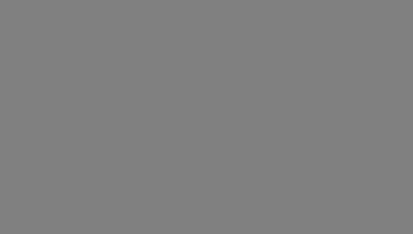 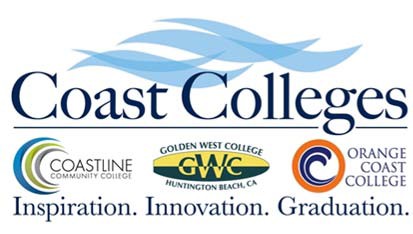 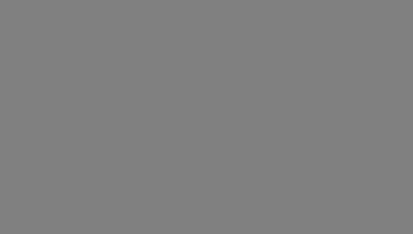 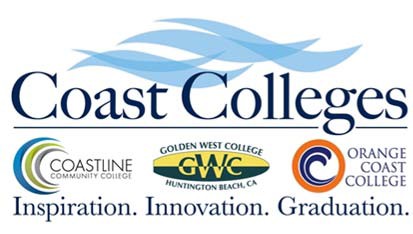 Faculty HiringPrioritization and PlanningSupporting InformationEducational Services and TechnologyDRAFT-WORK IN PROGRESS-10/3/2013Fall 2013Purpose of this documentThe purpose of this document is to prompt and inform the initial District-wide discussions of prioritizing and planning faculty hiring. It is not intended to be an exhaustive source of information but serve as collection of information regarding current processes and sample some of the internal and external information available to consider.External DataEmploymentThis section provides some vital employment statistics relative to Orange County and the nation. In terms of numbers of jobs, the largest industry sectors are professional, scientific and technical services, retail trade, health occupations and manufacturing.Orange County Labor Market The following information provides an overview of the Orange County economy. Source: 2012-13 Orange County Workforce Indicators Report.http://www.ocbc.org/wp‐content/uploads/2012‐Workforce‐Indicators‐Report.pdf on April 26, 2013Note: The 2013-14 Orange County Workforce Indicators Report was just released on 10/3/2013 thus there was no time to update this report with the new information. The report has not been yet posted electronically on the OCBC web site. Inserted here are the summary findings in pdf format (double-click on the image to open document).PROJECTED LACK OF NEW JOB OPENINGS >> California’s Employment Development Department (EDD) estimates of new and replacement jobs through 2018 underscore the severity of the issue of Baby Boomers currently constraining the jobs which would traditionally fall to those just entering the workforce. New jobs are classified as openings due only to new additional job growth. Replacement jobs are defined as job openings created when workers retire or permanently leave an occupation. Actual future replacement jobs may not be as available as predicted because older generations are pushing their retirement back. Replacement jobs are largely concentrated in lower wage entry-level jobs in the following industries: office and administrative support; sales and related occupations; and food preparation and serving related occupations. These industries have median annual wages of $35,922, $30,659 and $19,406 respectively. There is a trend of Baby Boomers occupying traditionally younger workforce starter jobs and using them as survival jobs. A possible explanation for this could arise from the way these jobs typically do not require extremely high levels of education but are rather built around experience. Baby Boomers, having been in the workforce longer than younger generations, are likely more qualified for these positions, if not overqualified. This older workforce cannot afford to start the long process of finding other high wage jobs because of increased competition and lack of availability. As a result, young graduates may be unable to enter the workforce in meaningful ways or at the time they desire. Some continue advancing their education but this strategy does not securely prepare them for the economic future ahead. Even with the potential for higher eventual salaries, many students take out large student loans and accrue debt for years after graduation. Prolonged uncertainty about current and future job market trends will continue to hamper the employment and career prospects of this generation.Orange County is home to many high-tech industries. It is a leader in several emerging technologies including advanced transportation, alternative fuels, medical devices and computer gaming. The workforce is IT savvy and there are large concentrations of colleges and universities, business incubators and venture capital investment firms.A recent U.S. Department of Labor Workforce Innovation Fund grant was awarded to Orange County for an Information Technology Cluster Competitiveness Project. This helped establish a three-year partnership between industry, and the education and workforce training system. The partnership will engage business and education leaders in collaborative planning to help address the training needs of Orange County businesses.Though the economy appears to be slowly turning the corner, unemployment remains high and consumer and business spending has been slow to improve. Many older workers have been forced into early retirement with others working longer than expected due to losses in retirement accounts and home values.From  2007-2010,  Orange  County  lost  approximately  162,000  jobs  or  10.7%  of  its  payroll employment. The largest decline was in the construction industry, 28.6%. There has been some recent job growth but not rapid. The two industry sectors that suffered the least amount of decline are also those recovering the quickest. These include health services and tourism. The unemployment rate is projected to stay above 7% through 2013.There are two components to “job openings”, new jobs and replacement jobs. Replacement jobs are openings created when workers retire or permanently leave an occupation. These types of openings are not being seen in large numbers because many older workers are pushing back retirement. Though baby boomers are typically well educated, they currently occupy many jobs traditionally considered workforce starter jobs. They are using them as survival jobs. This is making it difficult for young graduates to find work in their fields of study. Some continue their education, but this involves taking on more debt.The job openings that are being seen are primarily concentrated in lower wage, entry-level jobs in office and admin support, sales and related occupations, and food prep and serving. These occupations have median wages of $35,922, $30,659 and $19,406 respectively.As  the  population  becomes  more  ethnically  diversified,  and  the  education  system  faces increasing financial pressures, Orange County will have difficulty providing a well-prepared workforce for industry. Increased college tuition exacerbates this problem.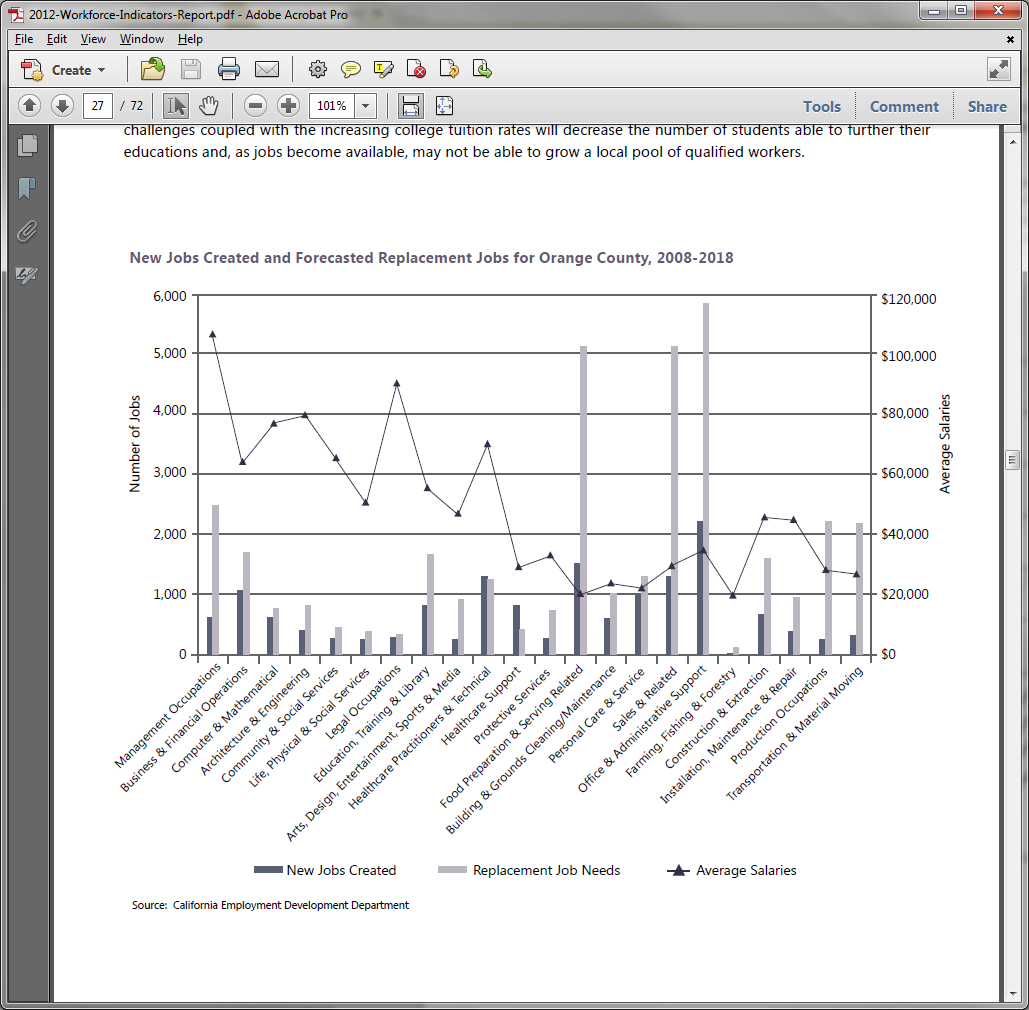 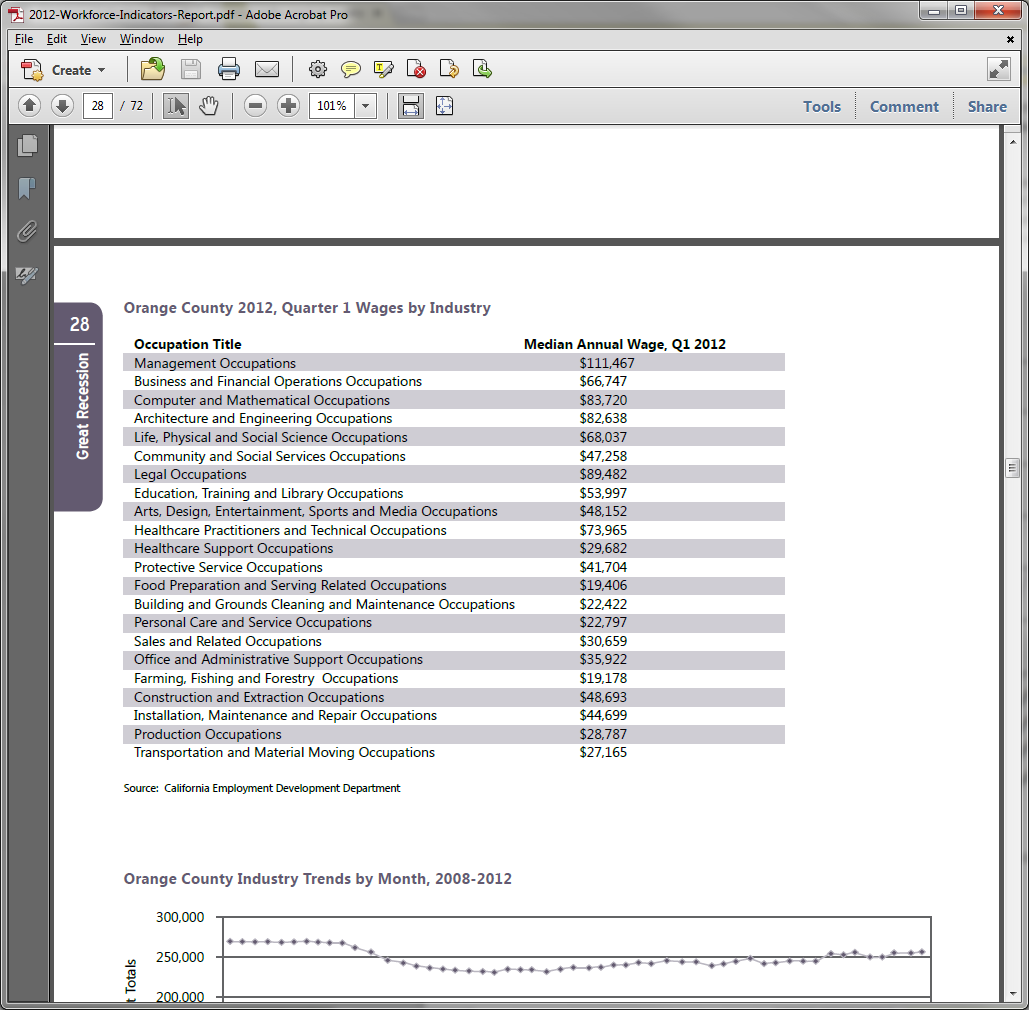 Emerging Industry ClustersPrograms and policies should support emerging industries, or the drivers of industry clusters, to accelerate their growth and proliferation throughout traditional industry clusters. International trade, information technology, creativity and green/clean tech are helping to drive employment growth and high wage, high multiplier occupations. The recession hampered the potential growth of these industries, yet they have rebounded well and are expected to not only help grow traditional sectors but, in time, become major sources of employment and revenue for the county.Orange County is in the midst of transitioning into a knowledge based, post-Great Recession economy. Because of theGreat Recession, many of the traditional high wage jobs of the past have disappeared and will not be coming back. New opportunities, however, are creating high wage jobs as a result of social and economic changes in the last decade dueto international trade, information technology (IT), creativity and green/clean tech—four emerging industries that are blurring traditional cluster boundaries.These four drivers overlay and crosscut traditional clusters, offering a better understanding of the county’s workforce needs. Education and workforce development professionals began understanding the importance of these clusters in designing education and development policies. Orange County Workforce Investment Board and Orange CountyBusiness Council started to track crosscutting clusters several years ago.This section explores these interrelationships and how each driver overlaps and enhances existing cluster industries, creating both horizontal and vertical clusters. For example, while there are firms that are solely information technology (such as computer software and game developers such as Blizzard Entertainment), there are information technology functions and occupations within all other clusters. Creativity-oriented occupations are important components across clusters as well, such as architecture/interior design overlapping in the business and professional services, construction and tourism clusters.These four drivers are increasingly important in developing and maintaining competitive advantage in Orange County’s clusters. They generate value-creating jobs and initiate economic growth.According to the estimated employment in 2011, international trade, information technology, creativity and cleantech are helping to drive employment growth and high-wage, high-multiplier occupations. While the recession did hamper potential growth of these industries, they have rebounded well and are expected to not only help grow traditional sectors but, in time, become major sources of employment and revenue for the county. International trade, information technology, creativity and green/clean tech added approximately 278,691 jobs. In the past year, jobs increased in international trade and information technology, while employment in the creativity sector slightly declined and green technology moderately declined:• International Trade: 156,997• Information Technology: 66,236• Creativity: 37,200• Green Technology: 18,258INTERNATIONAL TRADE >> Orange County’s geographic location provides it with distinct advantages regarding international trade. Some of these advantages include proximity to the ports of Long Beach and Los Angeles; a well-connected freeway and road system for trucking; rail lines providing national trade linkages; proximity to international and domestic airports; and a large and growing presence of an ethnically diverse population. Combine these significant trade factors with Orange County’s large and competitive manufacturing base, namely in computer software, electronics and transportation equipment. The county continues to rapidly cultivate trade relationships with growing economies such as China, Japan, South Korea, Mexico and Canada. These economic and employment opportunities emerge to drive the county’s robust global trade industry. 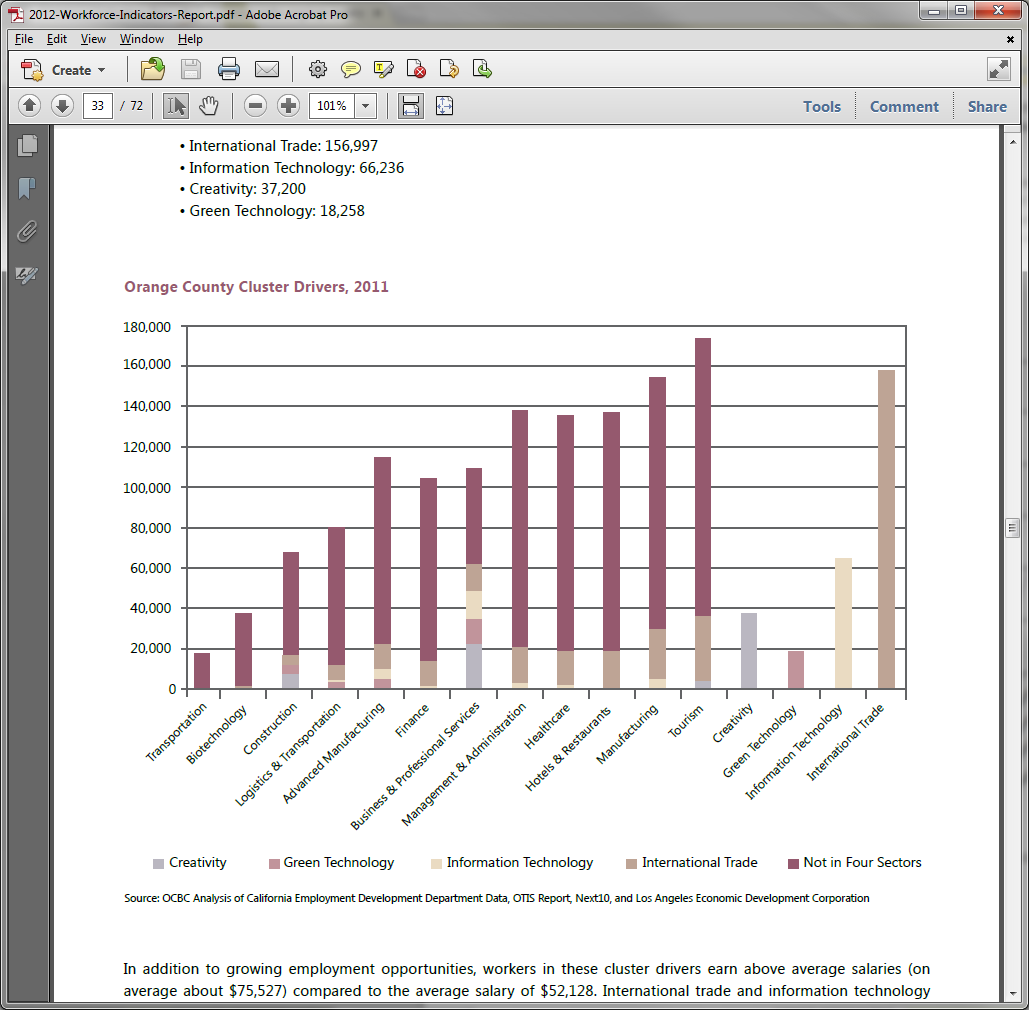 California State University, Fullerton’s Institute for Economic and Environmental Studies recently released its 2011International Trade Economic Forecast: An Overview of Orange County and Southern California Exports, which estimates that international trade accounts for well over 10 percent of Orange County’s gross product and employs nearly 500,000 residents in Southern California. From 2003 to 2007, the total volume of exports grew an average of 13 percent with export values reaching $19.7 billion in 2008—nearly doubling levels seen almost a decade ago. Although, with the onset of the Great Recession, exports experienced drastic declines and fell by 14.9 percent from $19.7 billion to $16.7 billion in 2009. Recovery from this decline is projected to occur within the next two to three years with export levels increasing by 20.8 percent in 2010, followed by increases of 12.9 percent in 2011, 7.2 percent in 2012, and 10.1 percent in 2013.Orange County mainly exports to five countries, including Canada, China, Japan, South Korea and Mexico. Export growth is based on the expansion of the economies of those countries. China’s economy expanded by 9.2 percent in 2011, at which time South Korea’s increased by 3.5 percent and Canada’s by 2.5 percent.The two most dominant export sectors for the county were transportation equipment and computer and electronic products. These sectors combined accounted for approximately 41.3 percent of total exports in 2008. Other large export trade sectors for Orange County include miscellaneous, chemical, machinery, petroleum and coal products, and food.Exports of transportation equipment experienced the largest decline from 2008 to 2009 of over $1 billion, and are not expected to attain pre-recession levels by 2012. On the other hand, computer and electronic products are slated for significant growth in the near future, reaching former 2008 export levels by 2010 and growing further by 2012. By 2013,Orange County expects exports of $6.1 billion in computers and electronic products, increasing from $3.8 billion in 2009.Furthermore, transportation equipment exports are expected to grow to $5.5 billion in 2013—up from $3.3 billion in 2009.INFORMATION TECHNOLOGY >> A highly skilled information technology workforce is essential to driving economic growth in a fast growing knowledge-based economy. Specialized skills—often requiring education or experience in science, technology, engineering and mathematics—are critical to supporting innovation in fields as diverse as computers, medicine and communication.Orange County has long been a leader in computer and electronic software, service and product manufacturing, and a major portion of international exports are based on these products. Information technology occupations, namely those that connect businesses and provide computer software products and services, have aided in driving employment of various industries in the county. Professional and business services industries rely greatly on information technology for day-to-day operations with features such as email, video conferencing, cloud technologies and various computer software programs. These new technologies have allowed businesses to become more connected to their customers and promote business-to-business connections, which allow for increased collaborations and subsequently the expansion of this industry.The average salary for the information technology industry is $86,000, almost $34,000 more than the average industry salary in the county. According to California’s Employment Development Department, the highest wage occupation in the information technology industry is that of software publishers who earn an average of $144,404 annually.This industry will be the main driver of employment and economic activity in the county. California’s EmploymentDevelopment Department reported that three of the top six occupations with the most job ads/openings in OrangeCounty were related to information technology—such as web developers, computer systems analysts and computer software engineers/applications.CREATIVITY >> Orange County’s increasing focus on STEM (science, technology, engineering, math) as a critical competitive advantage has evolved into an emphasis on STEAM (science, technology, engineering, arts, math).  The creativity sector is the market impact of businesses and individuals involved in producing cultural, artistic, and design goods and services. More specifically, it consists of creative professionals and enterprises that take powerful, original ideas and transform them into practical and often innovative goods, or inspire with their artistry.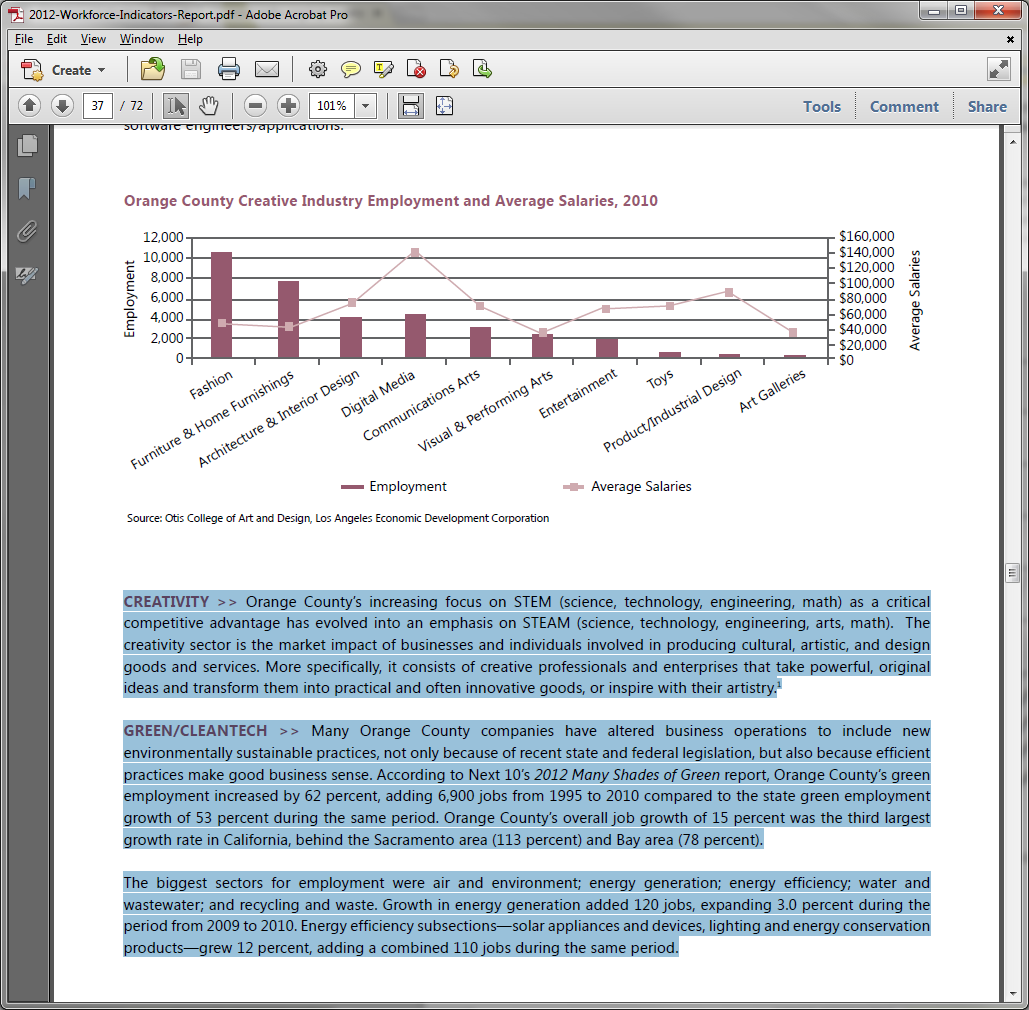 GREEN/CLEANTECH >> Many Orange County companies have altered business operations to include new environmentally sustainable practices, not only because of recent state and federal legislation, but also because efficient practices make good business sense. According to Next 10’s 2012 Many Shades of Green report, Orange County’s green employment increased by 62 percent, adding 6,900 jobs from 1995 to 2010 compared to the state green employment growth of 53 percent during the same period. Orange County’s overall job growth of 15 percent was the third largest growth rate in California, behind the Sacramento area (113 percent) and Bay area (78 percent).The biggest sectors for employment were air and environment; energy generation; energy efficiency; water and wastewater; and recycling and waste. Growth in energy generation added 120 jobs, expanding 3.0 percent during the period from 2009 to 2010. Energy efficiency subsections—solar appliances and devices, lighting and energy conservation products—grew 12 percent, adding a combined 110 jobs during the same period.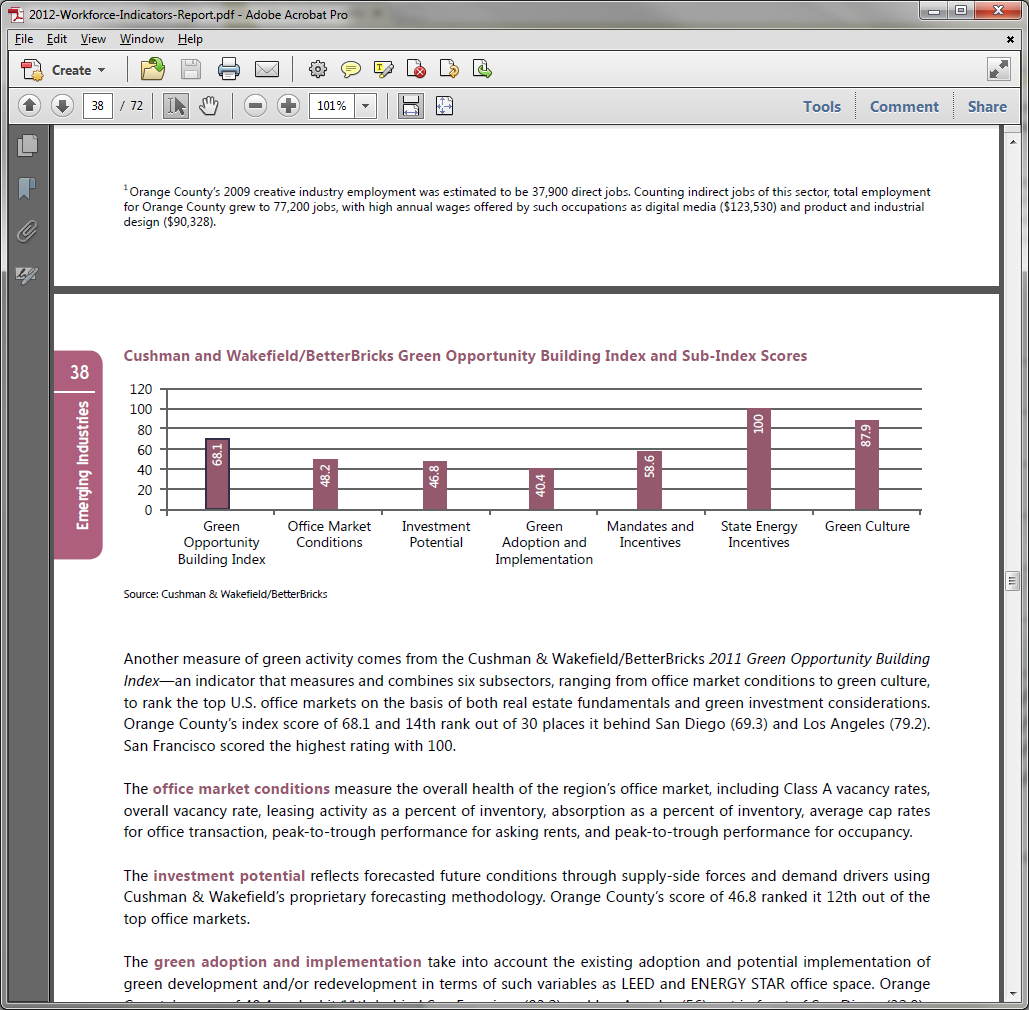 Another measure of green activity comes from the Cushman & Wakefield/BetterBricks 2011 Green Opportunity BuildingIndex—an indicator that measures and combines six subsectors, ranging from office market conditions to green culture, to rank the top U.S. office markets on the basis of both real estate fundamentals and green investment considerations.Orange County’s index score of 68.1 and 14th rank out of 30 places it behind San Diego (69.3) and Los Angeles (79.2).San Francisco scored the highest rating with 100.The office market conditions measure the overall health of the region’s office market, including Class A vacancy rates, overall vacancy rate, leasing activity as a percent of inventory, absorption as a percent of inventory, average cap rates for office transaction, peak-to-trough performance for asking rents, and peak-to-trough performance for occupancy.The investment potential reflects forecasted future conditions through supply-side forces and demand drivers usingCushman & Wakefield’s proprietary forecasting methodology. Orange County’s score of 46.8 ranked it 12th out of the top office markets.The green adoption and implementation take into account the existing adoption and potential implementation of green development and/or redevelopment in terms of such variables as LEED and ENERGY STAR office space. OrangeCounty’s score of 40.4 ranked it 11th behind San Francisco (83.2) and Los Angeles (56), yet in front of San Diego (32.9).The mandates and incentives assess a local market’s commitment to sustainable building practices through legislative mandates and incentives to build and refurbish green development, capital investments and retrofits. Orange County ranked 13th, along with San Diego but behind San Francisco and Los Angeles.The state energy incentives measure utility and public benefit funds, efficiency programs and policies, building energy codes, appliance efficiency standards, financial and information incentives, and research and development. All cities located in California scored 100 on this measure.The green culture measures the green economy, land use and planning measures, walkability and public transportation.Orange County scored 87.9, behind San Francisco (100) and San Diego at (88.1), but in front of Los Angeles (85.4).Industry Sector Overview In 2010, California’s Employment Development Department released its 2008— 2018 employment projections for Orange County. While there are still six years left in the projected time frame, current numbers propose a different story. Projections estimated that Orange County’s industry sector employment would grow by 8.4 percent, but since the beginning of 2008 industry employment has fallen by 6.8 percent. This gap between the current and projected employment growth is a result of the uncertainty and lasting impacts of the Great Recession.When looking at the industries that California’s Employment Development Department projected to grow the fastest— both in terms of absolute and percentage growth—during the 2008 to 2018 period, there is a more diverse picture. While some are on track to meet or exceed the projections, others are far behind or have experienced employment loss since 2008. The professional, scientific and technical services industry was projected to increase the most in terms of absolute growth but instead lost 6,100 jobs. The administrative and support services followed with a 4,900 loss in employment.In terms of percentage growth, hospitals (private) and warehousing and storage were projected to be among the top 10 fastest growing industries, yet experienced an 11.6 percent and 10.2 percent decrease, respectively. Other industries are on track to exceed EDD projections, such as ambulatory healthcare services and social assistance industries, which saw gains of 9,100 and 15.6 percent, respectively.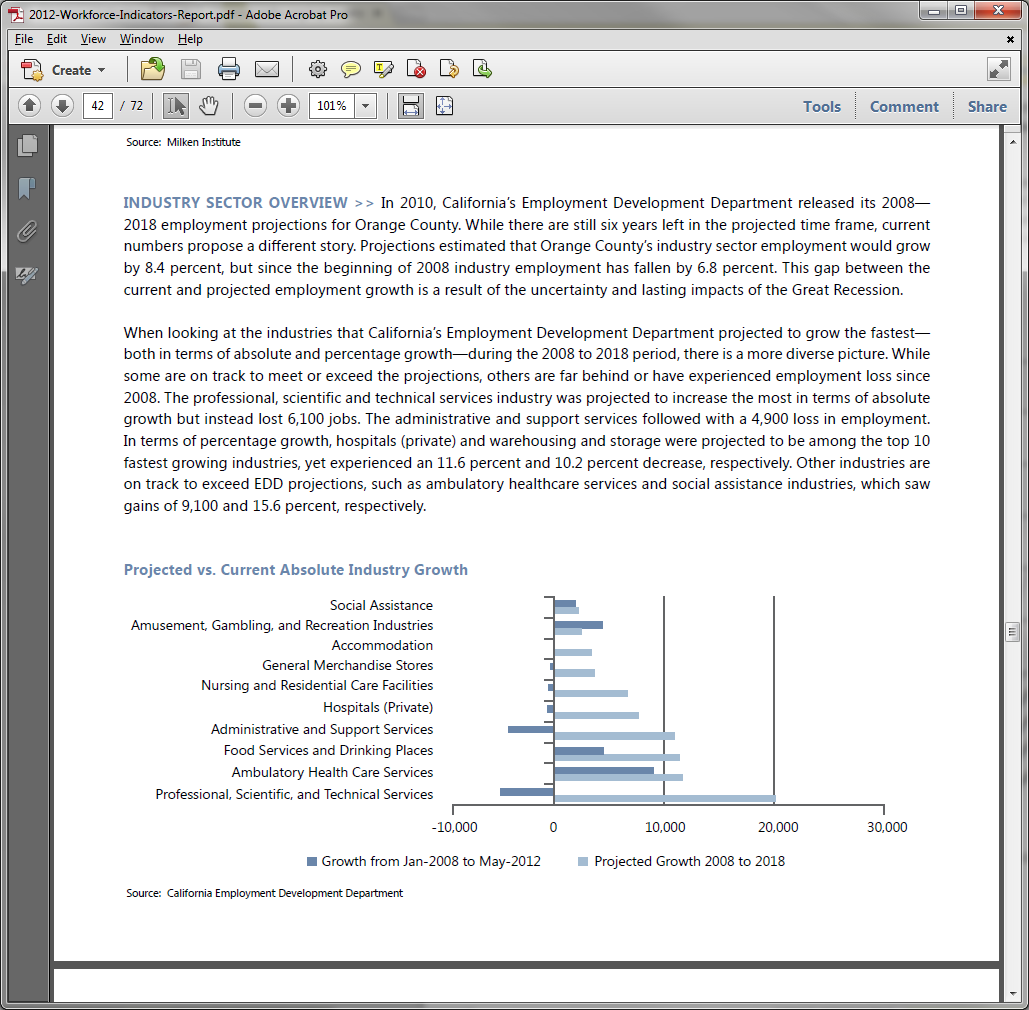 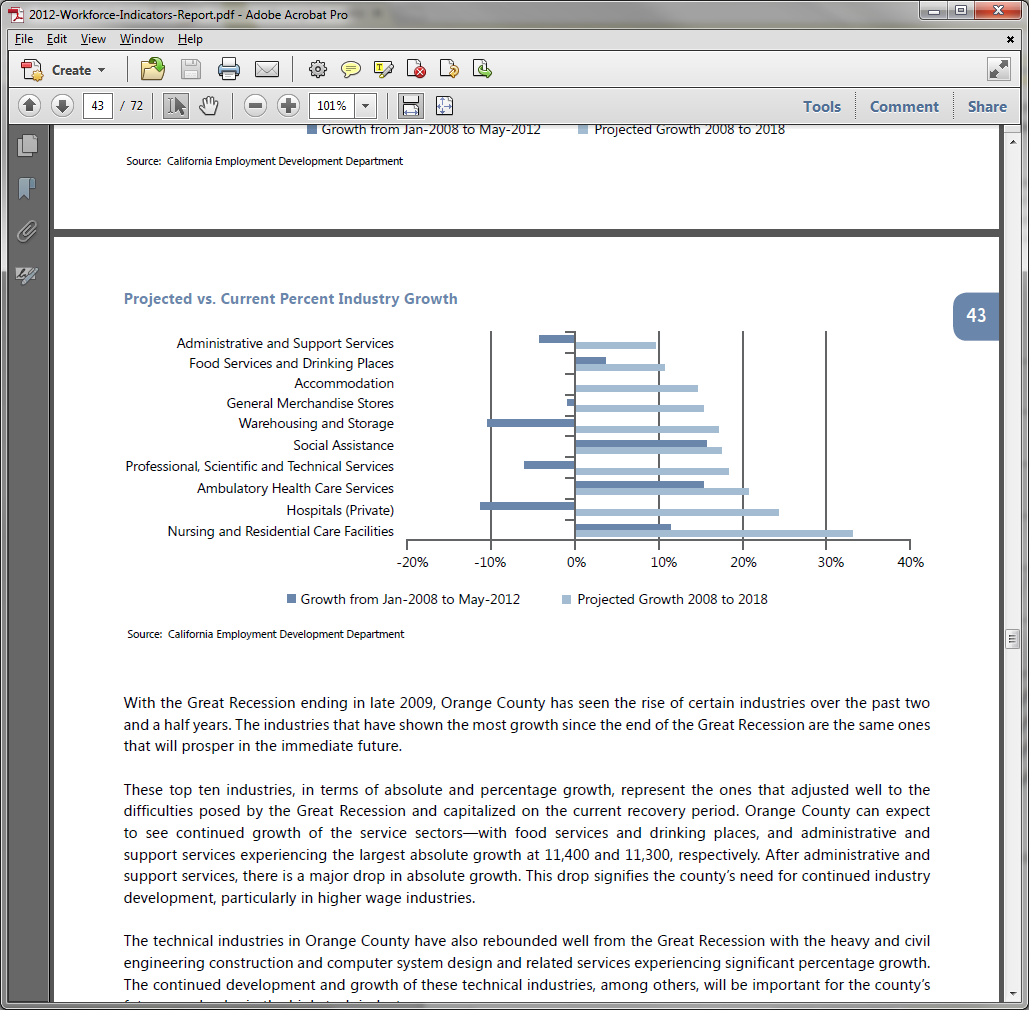 Orange County has seen the rise of certain industries over the past two and a half years. The industries that have shown the most growth since the end of the Great Recession are the same ones that will prosper in the immediate future.These top ten industries, in terms of absolute and percentage growth, represent the ones that adjusted well to the difficulties posed by the Great Recession and capitalized on the current recovery period. Orange County can expect to see continued growth of the service sectors—with food services and drinking places, and administrative and support services experiencing the largest absolute growth at 11,400 and 11,300, respectively. After administrative and support services, there is a major drop in absolute growth. This drop signifies the county’s need for continued industry development, particularly in higher wage industries.The technical industries in Orange County have also rebounded well from the Great Recession with the heavy and civil engineering construction and computer system design and related services experiencing significant percentage growth. The continued development and growth of these technical industries, among others, will be important for the county’s future as a leader in the high-tech industry.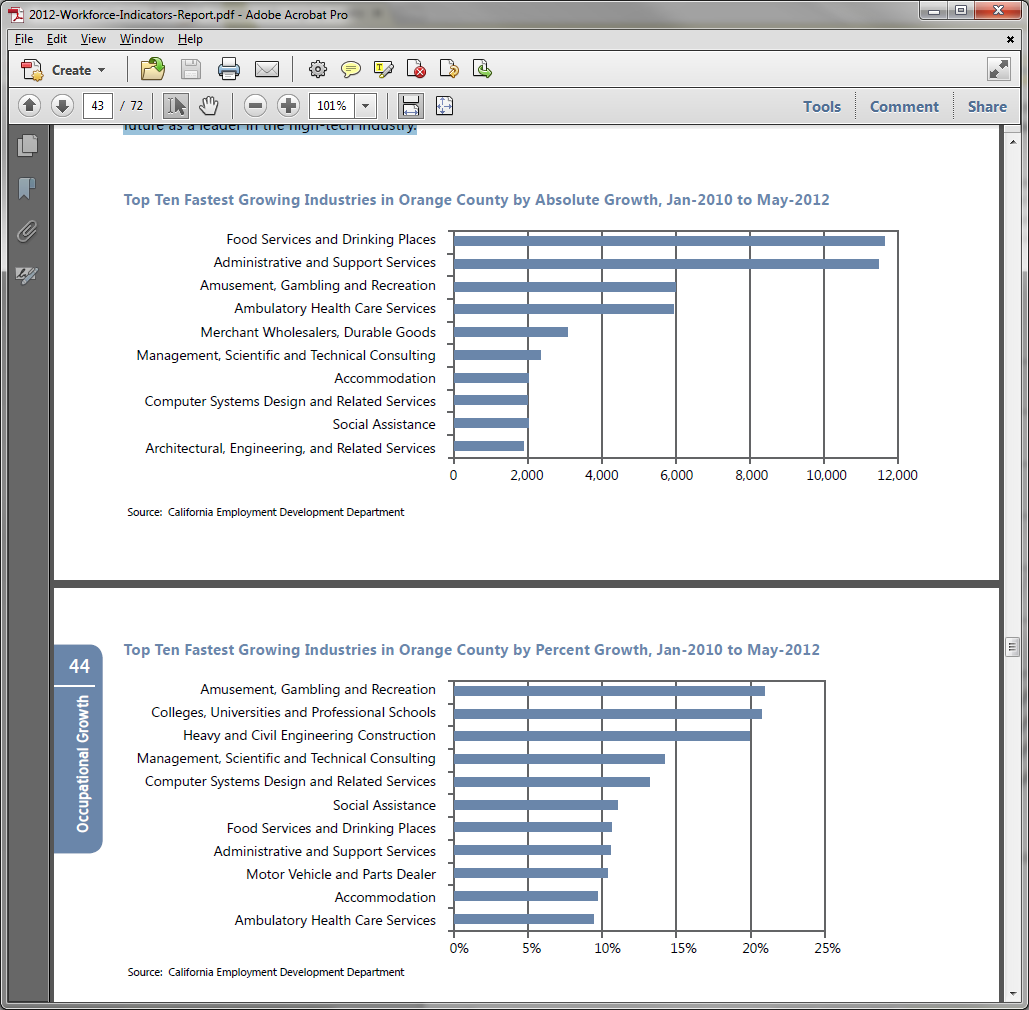 Occupational OverviewDuring the 2008 to 2018 period, California’s Employment Development Department projected that Orange County would add 135,000 jobs by 2018. Although, estimates indicate that the county currently has 7,500 fewer jobs than 2008 levels. This decrease is the result of major losses during the Great Recession from 2008 to the end of 2009. Since 2010, relatively steady employment growth has added approximately 30,000 jobs to the Orange County economy. Occupations identified as the fastest growing in terms of absolute growth have kept pace with or exceeded the EDD projections. Only home health aides, medical secretaries and dental assistants experienced minor net declines since 2008. With the exception of those three, the healthcare industry continues to grow and be a strong presence in the county.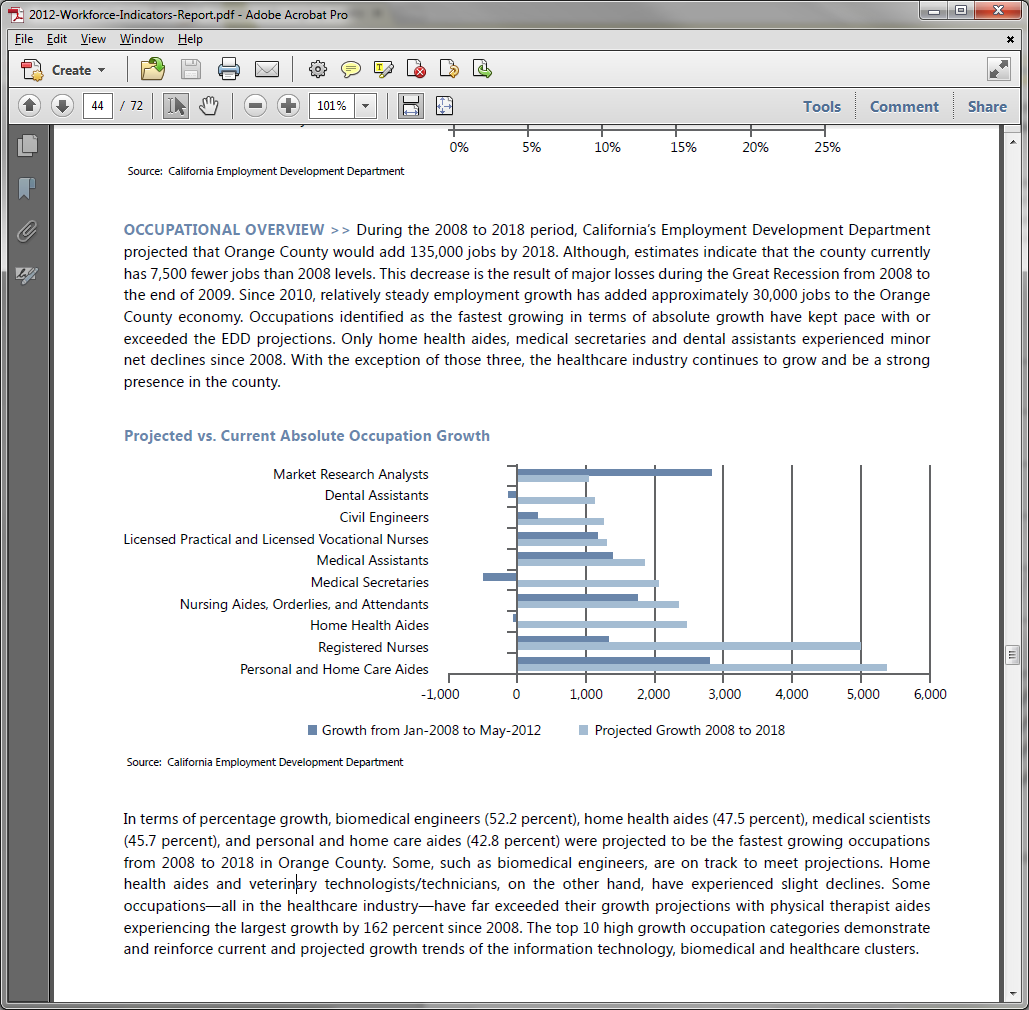 Five of the 10 high growth occupations have salaries above $50,000 and are split between the high-tech, management and administration, and healthcare clusters. Many fast growing occupations pay above average salaries, as often workforce demand exceeds the existing supply of skilled workers, leading to workforce shortages. Fast growing occupation categories are ripe areas to consider for targeted education and workforce programs.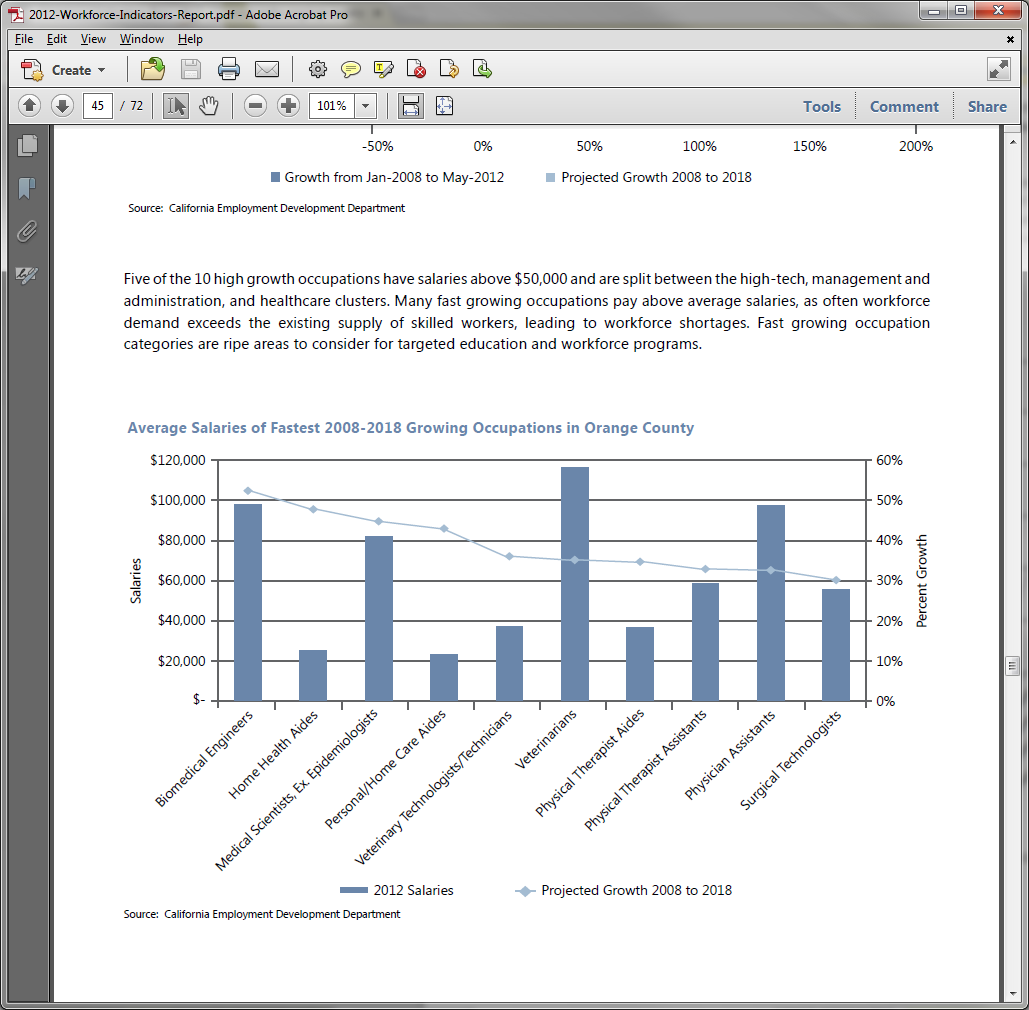 Education and workforce training trendsHigh School Graduate Trends in Orange CountyOrange County high school graduation projections through 2021-22 are expected to be steady and oscillate between 35,000 and 38,000 students. As of 2010—2011, approximately 43 percent of Orange County high school students were eligible for entry into the UC/CSU university systems. This rate shows a significant improvement with a seven percent increase in the past year. However, this latest increase has only been the most recent upturn in a series of ups and downs in the eligibility rate since 2006.While Asians continue to have the highest levels of eligibility, the issue arises in the eligibility of Orange County’s minority populations. Current efforts to address the low rates have clearly had an impact on the Latino population, which experienced an increase of over 10 percent in their eligibility rate over the past year. This increase was significant, but the African American and Latino eligibility rates in Orange County continue to perform poorly compared to other ethnicities and remain below the state levels.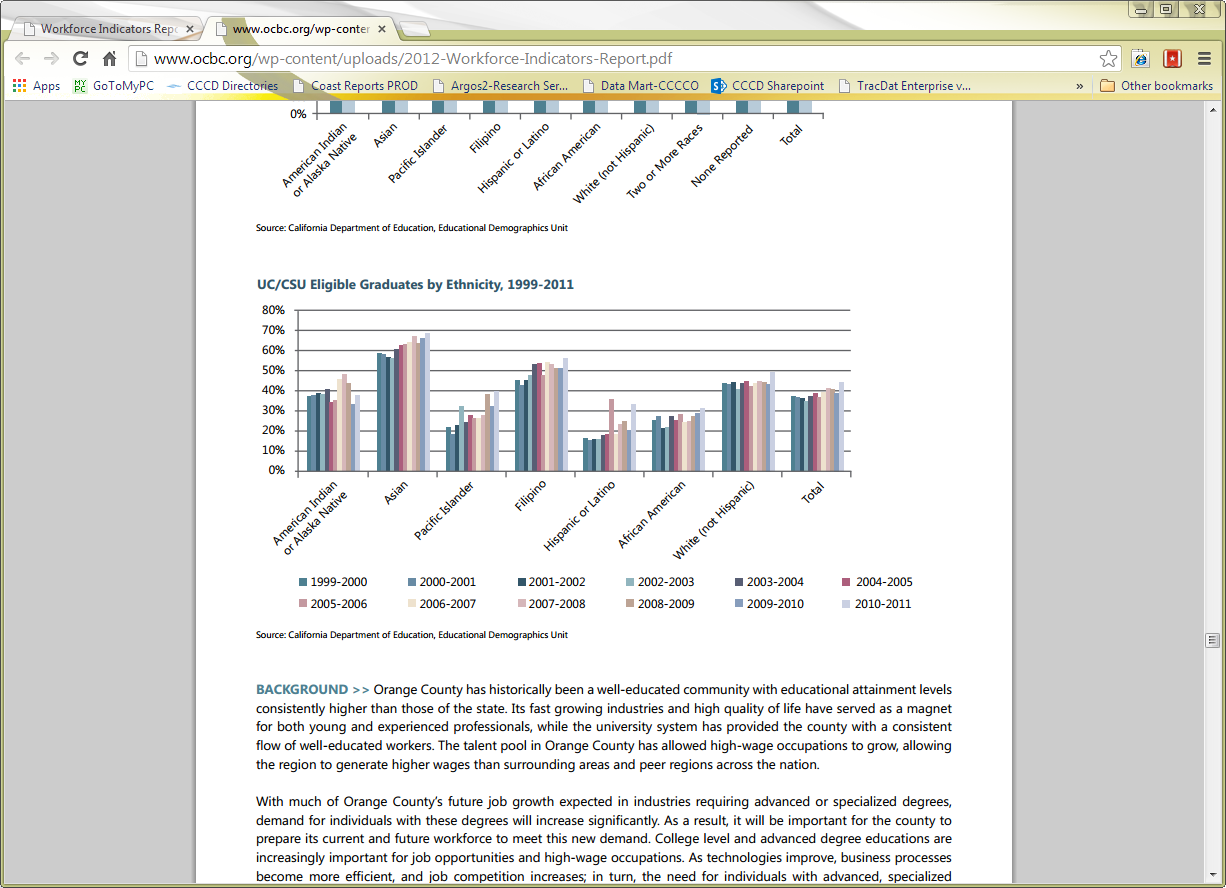 Orange County has historically been a well-educated community with educational attainment levels consistently higher than those of the state. Its fast growing industries and high quality of life have served as a magnet for both young and experienced professionals, while the university system has provided the county with a consistent flow of well-educated workers. The talent pool in Orange County has allowed high-wage occupations to grow, allowing the region to generate higher wages than surrounding areas and peer regions across the nation. With much of Orange County’s future job growth expected in industries requiring advanced or specialized degrees, demand for individuals with these degrees will increase significantly. As a result, it will be important for the county to prepare its current and future workforce to meet this new demand. College level and advanced degree educations are increasingly important for job opportunities and high-wage occupations. As technologies improve, business processes become more efficient, and job competition increases; in turn, the need for individuals with advanced, specialized degrees increases dramaticallyHIGH SCHOOL EXIT EXAM PERFORMANCE >> Orange County high school students are required to take the High School Exit Exam in order to graduate. Exit exams provide another tool in measuring cumulative student achievement. As of 2012, Orange County high schools students had an exam pass rate of 88 percent for English language arts and 89 percent for mathematics. These are the highest rates experienced for both subjects, and exceed the state pass rates of 83% for English and 84% for mathematics. Santa Ana Unified School District’s High School Exit Exam pass rates are the lowest in the county and lower than statewide rates. While pass rates for Santa Ana schools have experienced an absolute increase in recent years, they are still well below average county rates and those of neighboring school districts.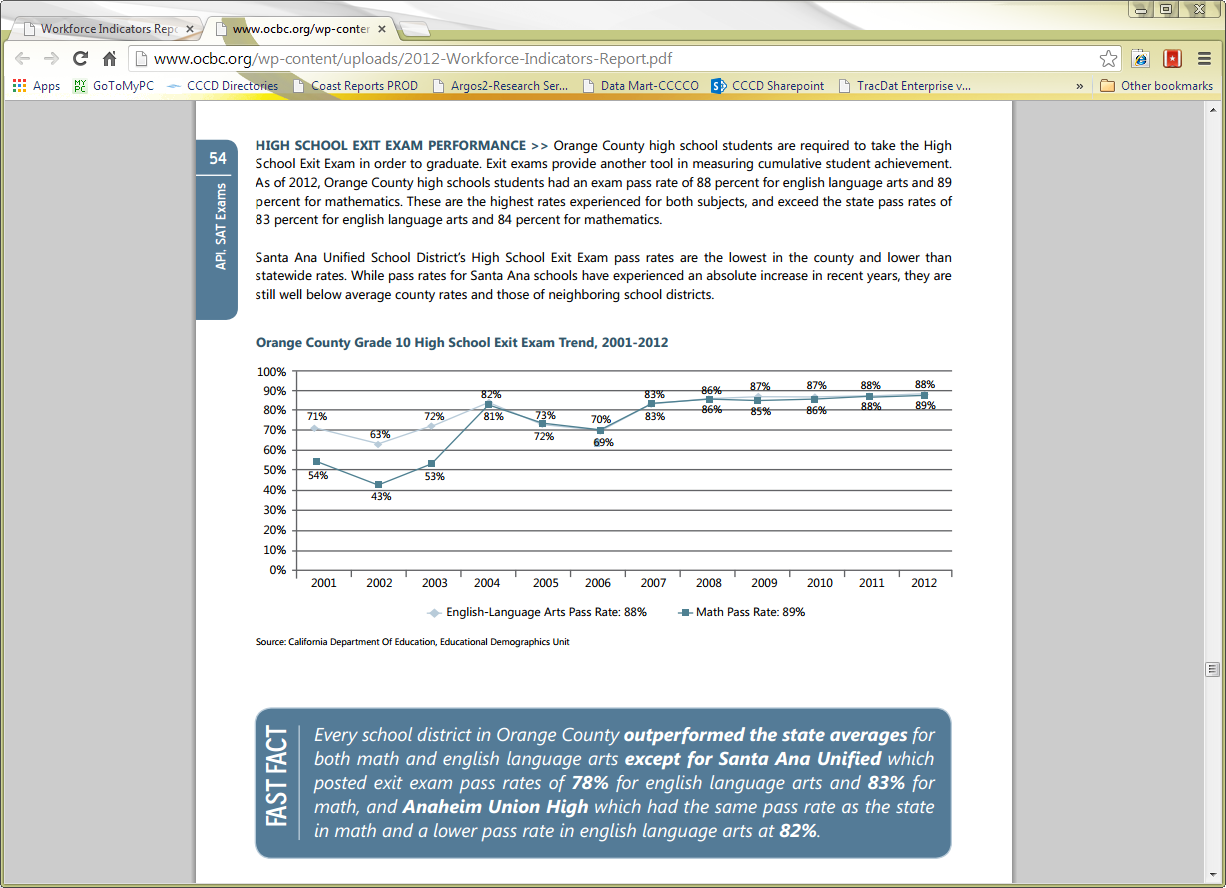 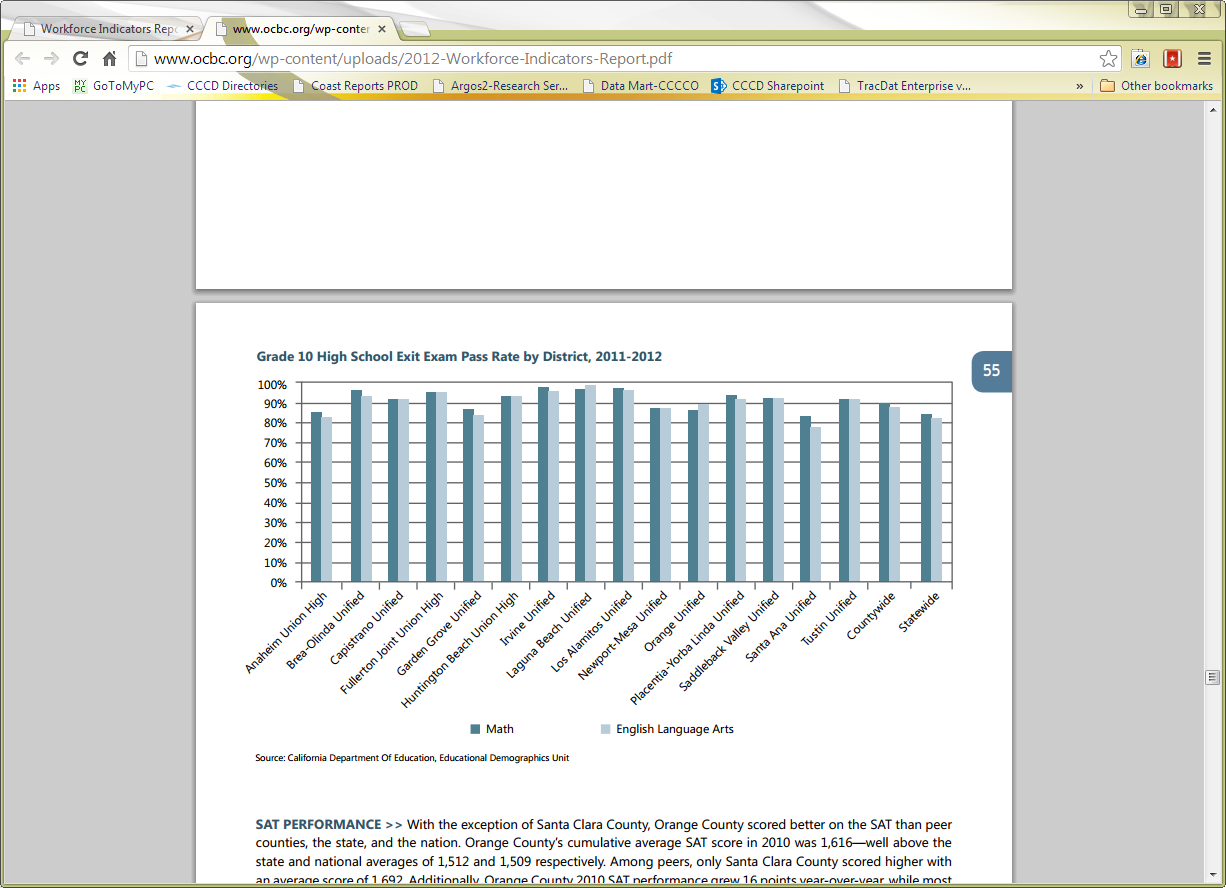 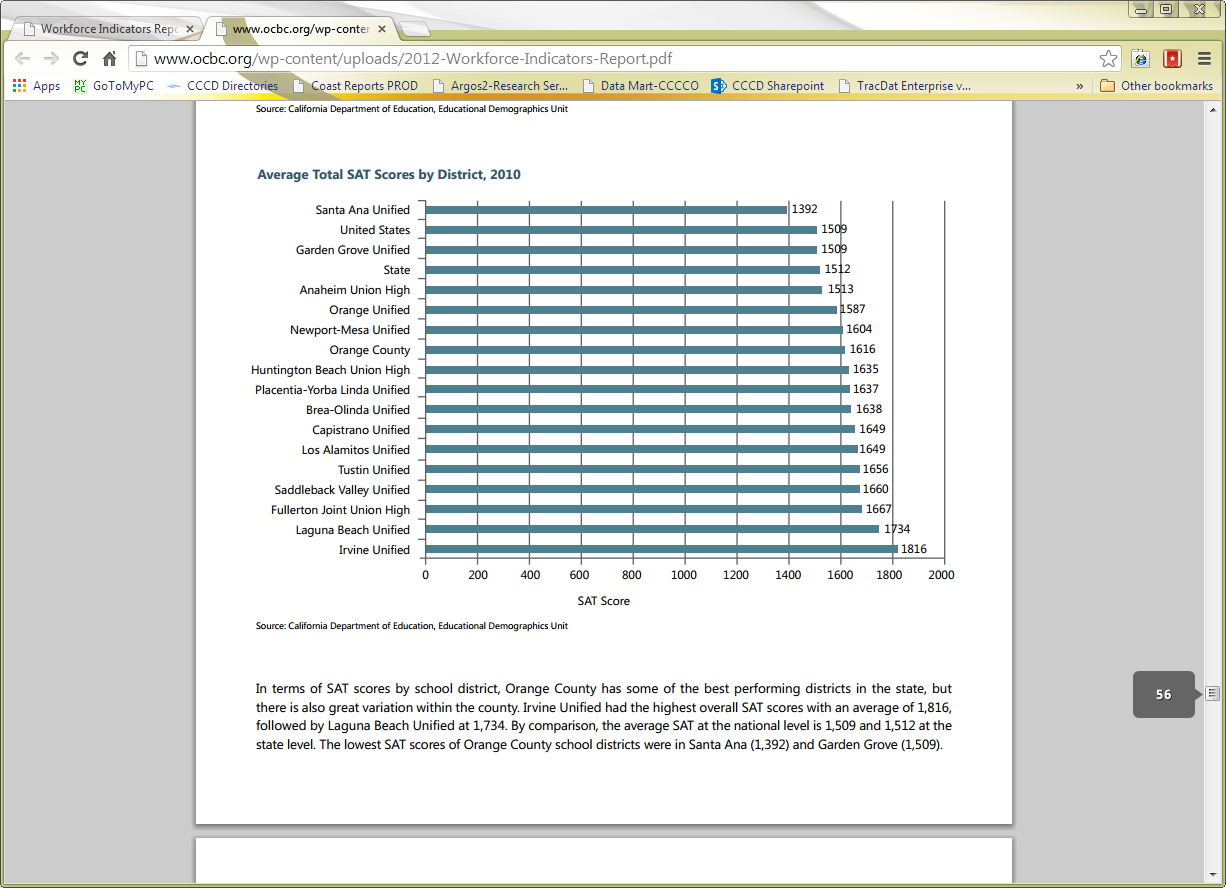 In terms of SAT scores by school district, Orange County has some of the best performing districts in the state, but there is also great variation within the county. Irvine Unified had the highest overall SAT scores with an average of 1,816, followed by Laguna Beach Unified at 1,734. By comparison, the average SAT at the national level is 1,509 and 1,512 at the state level. The lowest SAT scores of Orange County school districts were in Santa Ana (1,392) and Garden Grove (1,509).Educational Attainment for the Population 25 Years and OverDemographic Estimates for Coast District Service Area Cities  Total population 728,199Source: U.S. Census, 2009-11 American Community Survey 3-YearInternal DataStudents Enrolled at Coast CollegesStudents Enrolled (FTES) by College by Residency StatusSource: CCCD Enrollment Productivity Data Cube (filtered out classes with an attendance accounting method of  ‘Other FTES Exempt ‘ classes)Intl-International Students, OOS-Out of StateStudents Enrolled (FTES) by College by Discipline by Residency StatusSource: CCCD Enrollment Productivity Data Cube (filtered out classes with an attendance accounting method of  ‘Other FTES Exempt ‘ classes)Intl-International Students, OOS-Out of StateEnrollments (Fall 2013 Census) in 200 Level Classes(sorted highest to lowest enrollments)As an indirect estimate measure of student demand for a major, the table below aggregates the census enrollments of all 200 level courses for the Fall 2013. The estimate for major demand will improve the next couple of years as Degree Works use by students increases.   Source: CCCD Enrollment Productivity CubeFacultyFaculty (FTEF) by College by Status (FT/PT)Source: CCCD Employee Profile Cube (Includes full-time and part-time instructional faculty plus counselors and librarians)Faculty (FTEF) by College by Discipline (6 Digit TOP Code) by Status (FT/PT)No Full-Time Faculty at any College (and at least 4 part-time sections)The only discipline in the District where at least 4 sections are offered and there is no full-time faculty is Graphic Art and Design (TOP 103000)Disciplines with No Full-Time Faculty at One College Where There is One at Another CollegeNo Full-Time at CCC, one or more at GWC or OCCThere are eighteen disciplines (seven with four or more sections) at CCC being offered with no full-time faculty where there is one at another College. These are Computer Networking, Anatomy Physiology, ESL, Philosophy, Sociology, Psychology, and Accounting.No Full-Time at GWC, one or more at CCC or OCC  There are seven disciplines (three with four more sections) at GWC with no full-time faculty where there is one at another College.No Full-Time Faculty at OCC, one or more at CCC or GWCThere are three disciplines that OCC offers with no full-time faculty where there is a full-time at another College. Four  or more sections with part-time faculty are only being offered at one other College.ProductivityWSCH/FTES (595) by CollegeWSCH/FTES (595) by College by DisciplineStudent Course Success Rate by College Student Course Success Rate by College by Discipline Finance and Administration PerspectiveBackground Managing through the recession of the past five years has been extraordinarily difficult for public agencies in general and community colleges have been no exception. One of the tools Coast Community College District has employed to balance our budget has been to target having the contract faculty numbers meet compliance minimum, through attrition and voluntary separation programs. Our actual full-time contract faculty numbers declined from more than 480 in 2008 to 414 in 2011. By way of background, each year the Board of Governors (BOG) is required to make a finding of adequate funds in order to determine the number of full-time faculty districts are required to employ. Given the economic circumstances over this period the BOG has not been able to make this finding and required faculty numbers have remained “frozen.” For Coast, this number has been at or near 412 FT faculty. From a budgetary perspective, the 2013-14 FY Adopted Budget reflects 430 budgeted faculty positions, 429 in the General Fund and 1 outside the General Fund. In July 2013 when this data was gathered, 21 of those positions were vacant. It is important to recognize the number of filled or vacant positions represents only a snapshot in time and changes through a natural cycle of attrition and recruitment. Lastly, neither the regulatory nor budgetary perspective described above attempts to answer the question of adequacy. 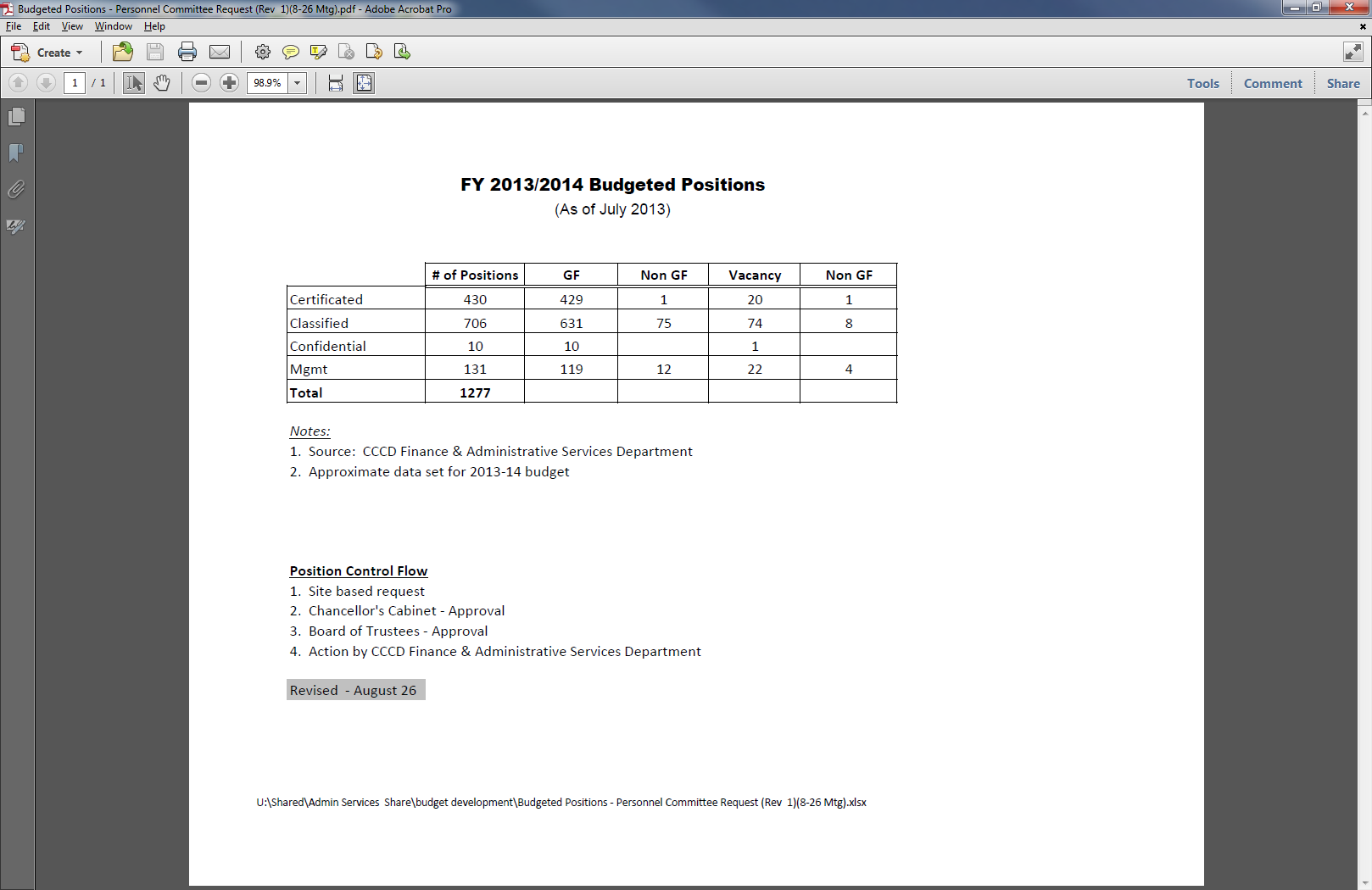 Recent Budget Strategy and Stability Funding As a part of the 2012-13 FY budget development strategy, Coast Community College District deliberately reduced enrollments with two issues in mind. First, as budget development was taking place in the spring and summer of 2012, Proposition 30 was not expected to pass. The State budget had been predicated on a voter approved tax initiative to fill a significant revenue gap. In the event of the failure of this ballot proposition, an automatic trigger cut built into the state budget would have resulted in a funding reduction of nearly $11 million and an associated workload reduction of 5.5%. Second, two strategically important yet diametrically opposed issues emerged, on one hand the district had a strong interest in maximizing service and access to its students and, on the other hand, was a fundamental interest in not having to lay-off any contract employees. In the end by utilizing the concept of “Stabilization” which held the district fiscally harmless in the year of enrollment decline, Coast Community College District avoided lay-offs and was still able to offer nearly 95% of the access that had been made available in the prior year. Strategic Direction and Growth It is important to emphasize that the protections offered under Stability only hold the district harmless for one fiscal year. If in 2013-14, the District fails to return to its funded base CA RESIDENT FTES of 32,449, as determined by the 2011-12 FY Final Recalculation, we risk eroding our apportionment funding base. At the close of the 2012-13 FY, Coast reported 30,103 CA RESIDENT FTES putting us 2,346 FTES, or more than 7%, below base which equates to approximately $10.7 million in apportionment funding. 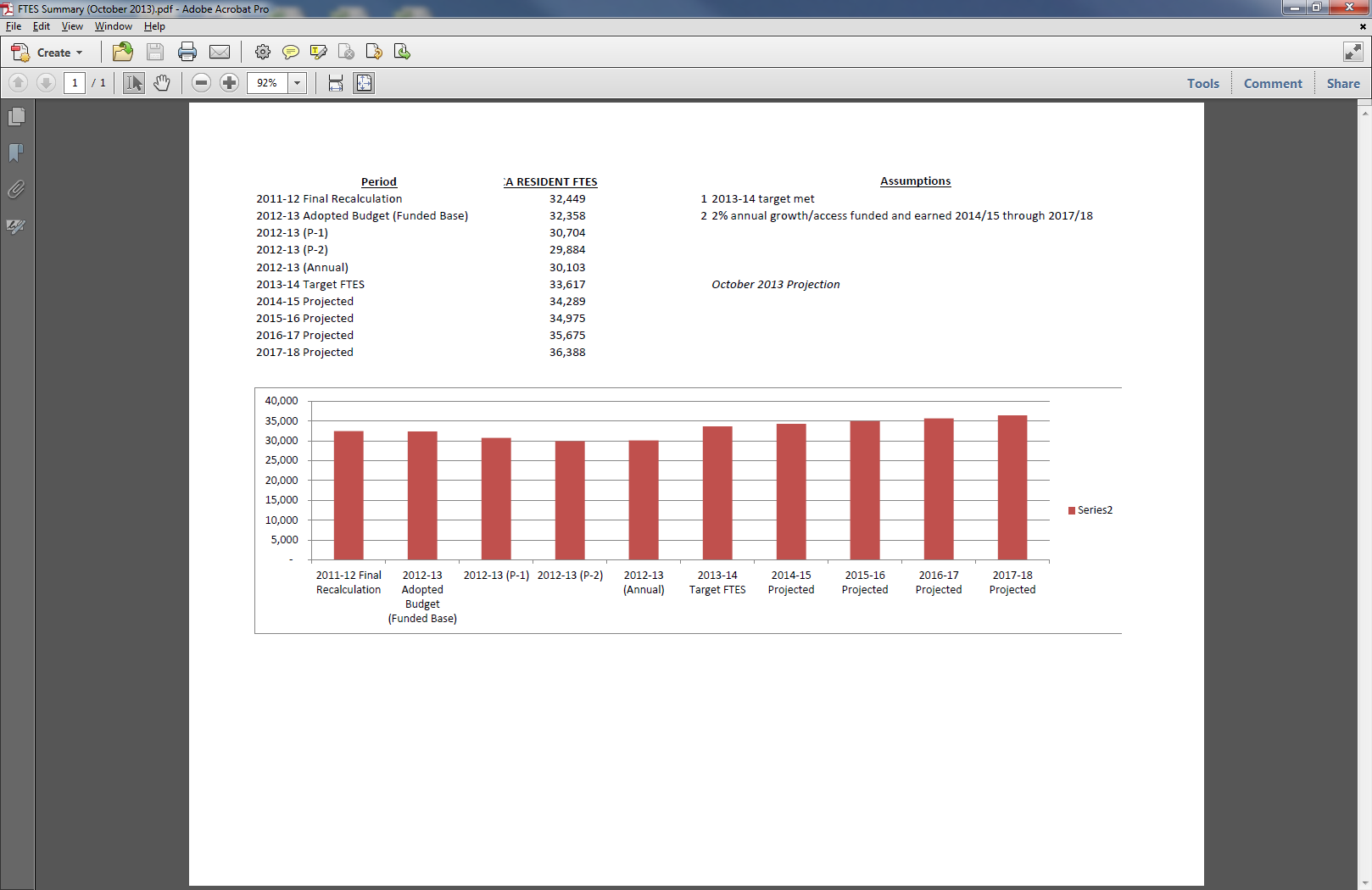 As we look forward to the BOG directive for the fall of 2013, preliminarily and due to declining enrollments discussed in greater detail above, we anticipate the regulatory requirement governing the Full-Time Faculty Obligation (FON) to decline to approximately 360. Coast has an ambitious but not unrealistic growth goal of 33,617 FTES for the coming year. if that goal is achieved we can expect our FON, as determined by the BOG, to increase for the following year. Our multi-year projections at this juncture reflect a rough-order-of-magnitude projection of 2% annual growth.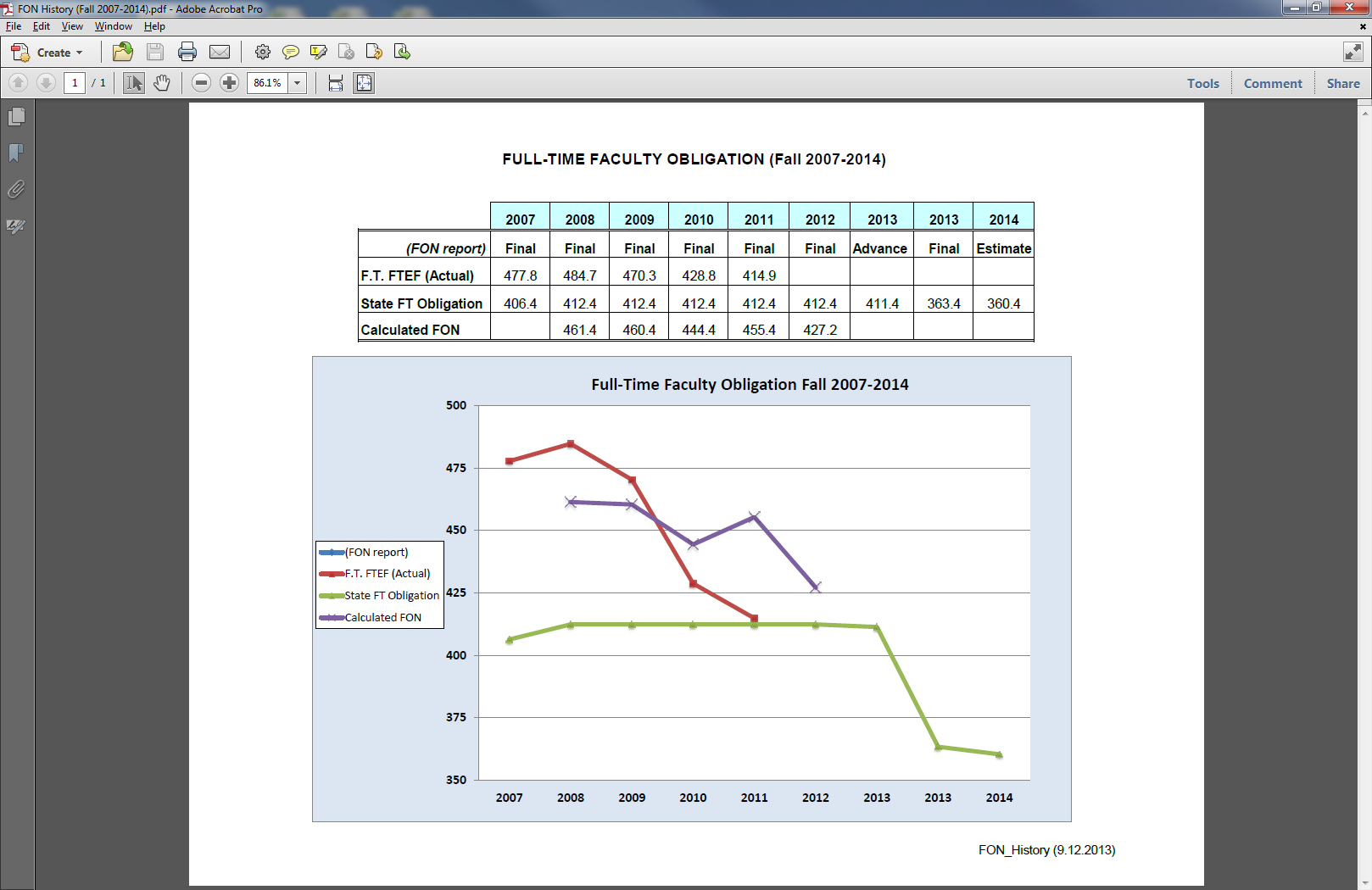 Current College Faculty Hiring Prioritization ProcessesProcess Description/MapsCCCCoastline Community College Full-Time Faculty Hiring Process and TimelineNote: This is the process used in the recent past, however, the process in currently being revised.SEPTEMBER: Data compiled 
Office or Institutional Research: The College researchers compile data needed for faulty evaluation support, review, and comparison and post the data on the Research and Planning page of the College website so it is easily accessible.Disciplines: The Dean, Department Chair, and/or lead faculty member(s) for a discipline/program retrieve appropriate data from the Research and Planning webpage. The discipline compiles other required data (FTEF, Number sections, FTES, WSCH/FTEF, number of current full-time faculty, Number of current part-time faculty, availability of part-time faculty, future need projections for courses in program areas, and need for new full-time position in order to support present and future college priorities) and forwards any additional requests for data to the Office of Institutional Research or their Dean.
Instructional Researcher: Compiles enrollment and FTES data: Enrollment trends (reflected as FTES) for 5+ years for all disciplines and for top twelve highest FTES-producing disciplines and for any discipline that submits an Intent to Request a Full-Time Position, the number of sections (active and cancelled for three years), average class size, ratio of site-based to distance learning FTES (three years), number of full-time and part-time faculty (expressed as full-time equivalent faculty), percent of sections taught by full-time and part-time faculty (most recent completed semester—generally previous Spring Semester). Instructional Researcher provides copies of data to the Academic Senate, Vice President of Instruction, Vice President of Student Services, and to the disciplines that have filed an Intent to Request a Full-Time Position.
OCTOBER: Prioritization discussions begin
Academic Senate: Senate invites disciplines and the counseling department to present their requests for a full-time position (teaching faculty, librarian, counselors, etc.) to the Senate. Requests should respond to the nine points identified on the Criteria to Prioritize Need for Additional Full-Time Faculty and include any additional data deemed pertinent by the Department Chair and/or Dean. The Senate will consider these requests along with data provided by the Instructional Researcher and develop and submit a prioritized list of their recommendations and rationale to the Program Review Steering Committee, with copies to the Vice President of Instruction, the Vice President of Student Services, and the College President.
 Instructional Managers: Discuss instructional needs for full-time faculty (positions reporting to Instruction) based on Criteria to Prioritize Need for Additional Full-Time Faculty. Develop and submit a prioritized list of recommendations and rationale to the Program Review Steering Committee, with copies to the Academic Senate, Vice President of Instruction, the Vice President of Student Services, and the College President.
Student Services/Counseling: Discuss Student Services needs for full-time faculty (counseling and other positions reporting to Student Services) based on Criteria to Prioritize Need for Additional Full-Time Faculty. Develop and submit a prioritized list of recommendations and rationale to the Program Review Steering Committee, with copies to the Academic Senate, Vice President of Instruction, the Vice President of Student Services, and the College President.
NOVEMBER: Prioritization recommendations are discussed
Program Review Steering Committee reviews and discusses recommendations and rationale for full-time faculty positions from (1) Academic Senate, (2) Instructional managers, and (3) Student Services. Additional areas for prioritization consideration may be discussed in light of recent Program Reviews or additional relevant information. Appropriate representatives (e.g., supervising manager, department chair, or designee) from targeted program areas may be invited to a Program Review Steering Committee meeting to discuss the basis for their request. The Steering Committee develops and submits a prioritized list of their recommendations (generally one to three) to the College President, with copies to the Academic Senate,  the Vice President of Instruction, and the Vice President of Student Services; the Steering Committee also forwards copies of the prioritized lists and rationale from Academic Senate, instructional managers, and Student Services.
 DECEMBER: College priorities are finalized
The President reviews prioritizations from the Academic Senate, instructional managers, Student Services, and the Program Review Steering Committee and generally shares the Program Review Steering Committee’s recommendations with College Council before taking action.
College Council discusses hiring recommendations and advises the President.
The President, based on availability of adequate budget information, responds to the prioritizations, accepting, rejecting, or revising the recommendations received from the Program Review Steering Committee, identifies the number of positions that may be filled, and informs the Steering Committee, Academic Senate, and Vice Presidents of Instruction and Student Services so that the paperwork process can be initiated.
SPRING: Except for extenuating circumstances (including unfavorable budget conditions), the general goal is to identify faculty hire positions in the fall, advertise in the spring, and hire for the succeeding fall term.INTERIM ACTIONS: Responding to vacancies
Inclusion in the normal prioritization process: Given adequate notice and to the extent that it is possible without unduly impacting class offerings or program vitality, disciplines/programs that lose a full-time faculty member through retirement, resignation, or other circumstances will follow the procedures outlined above in pursuing authorization to refill the position.
Responding to vacancies outside the normal prioritization cycle: If a vacancy occurs after prioritizations have been prepared for the year, a program may submit a request to refill the position by responding to the nine points identified on the Criteria to Prioritize Need for Additional Full-Time Faculty. The program’s request will be submitted to the appropriate Vice President (Instruction or Student Services), who will concur with or deny the request. If concurring, the Vice President will forward the program’s request along with rationale for support to the Academic Senate and the Program Review Steering Committee for immediate review and recommendation to the President. Recommendations by these groups should be made with consideration of the program’s request in relation to hiring priorities identified during the Fall Semester. The President, generally in consultation with College Council, will grant or deny authorization to refill the vacant position.Revised 17 April 2007 (draft only)OCCFull-Time Faculty Hiring Prioritization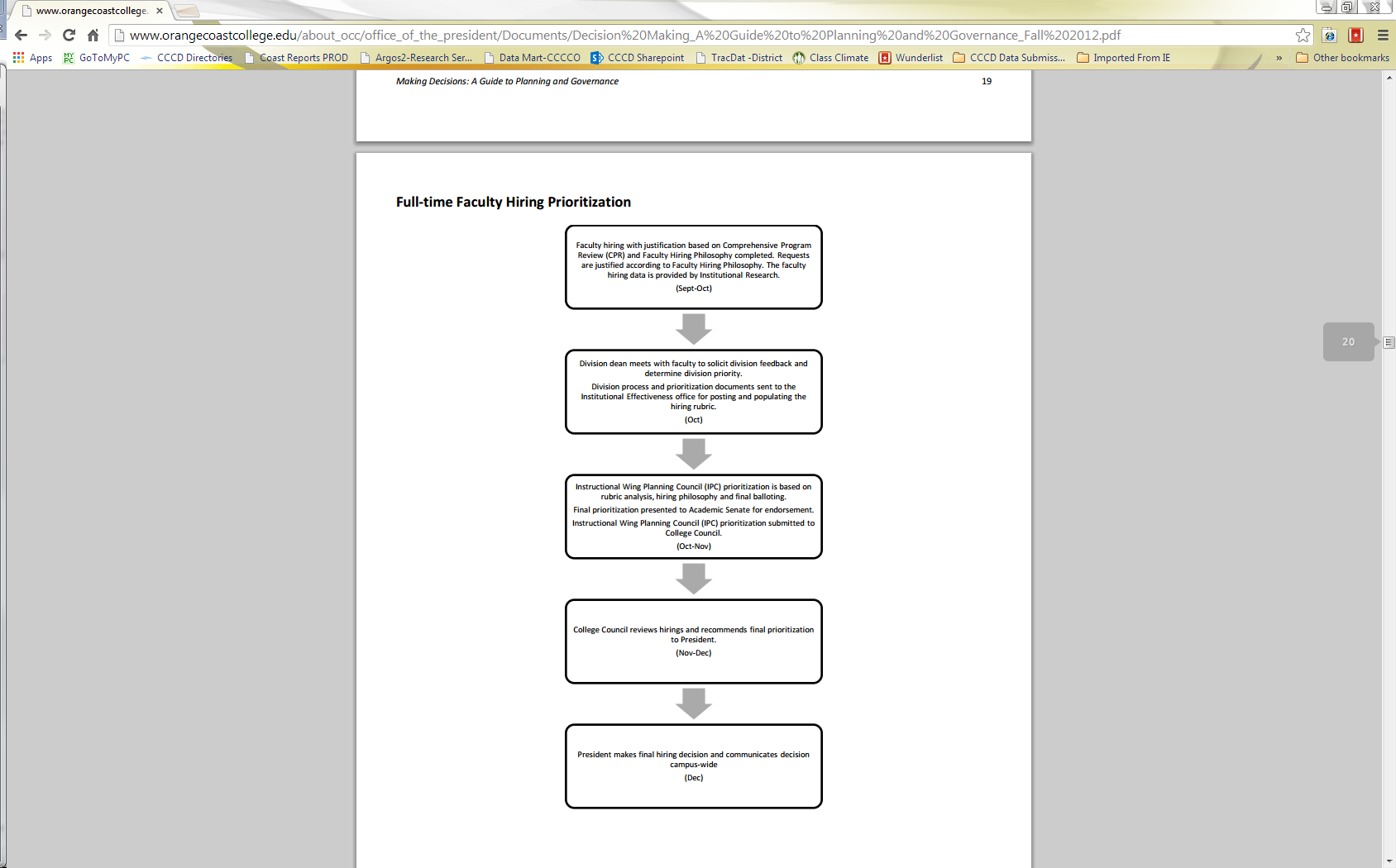 GWC Faculty Hiring Prioritization Process Map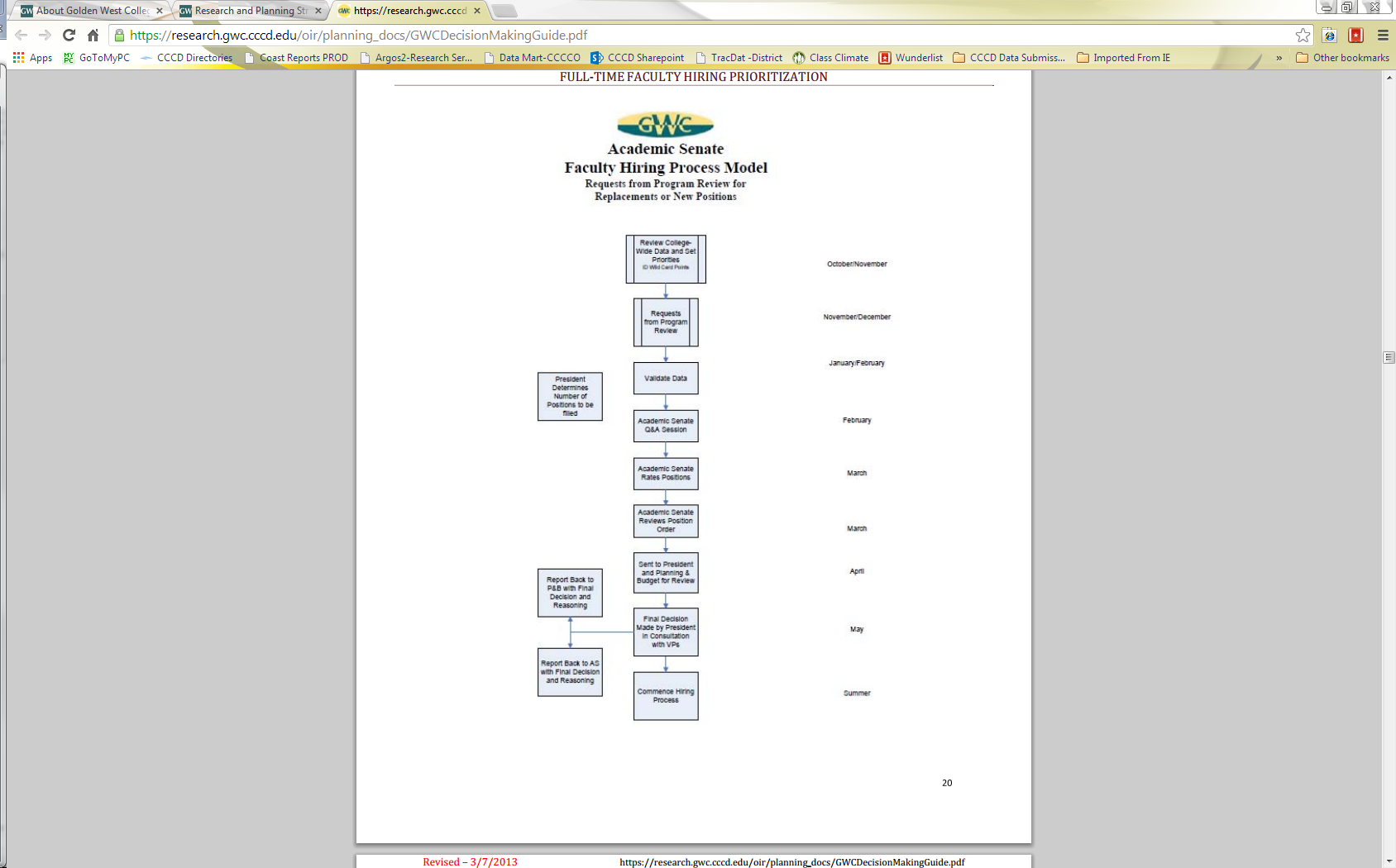 GWC Faculty Hiring Process for Vacancies Occurring Outside of the Two-year Planning Cycle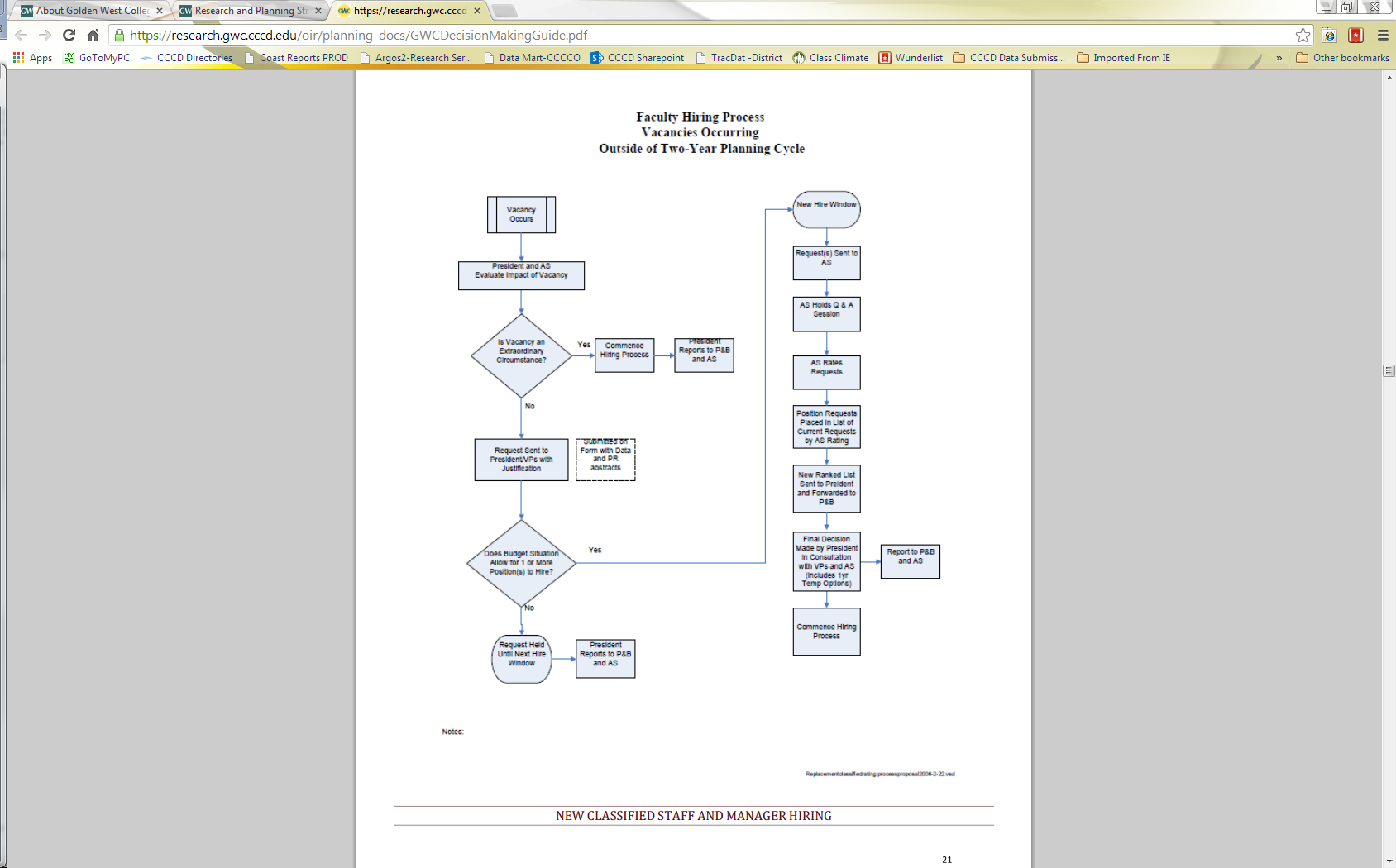 Criteria Used at the Colleges for Prioritizing Faculty RequestsCCC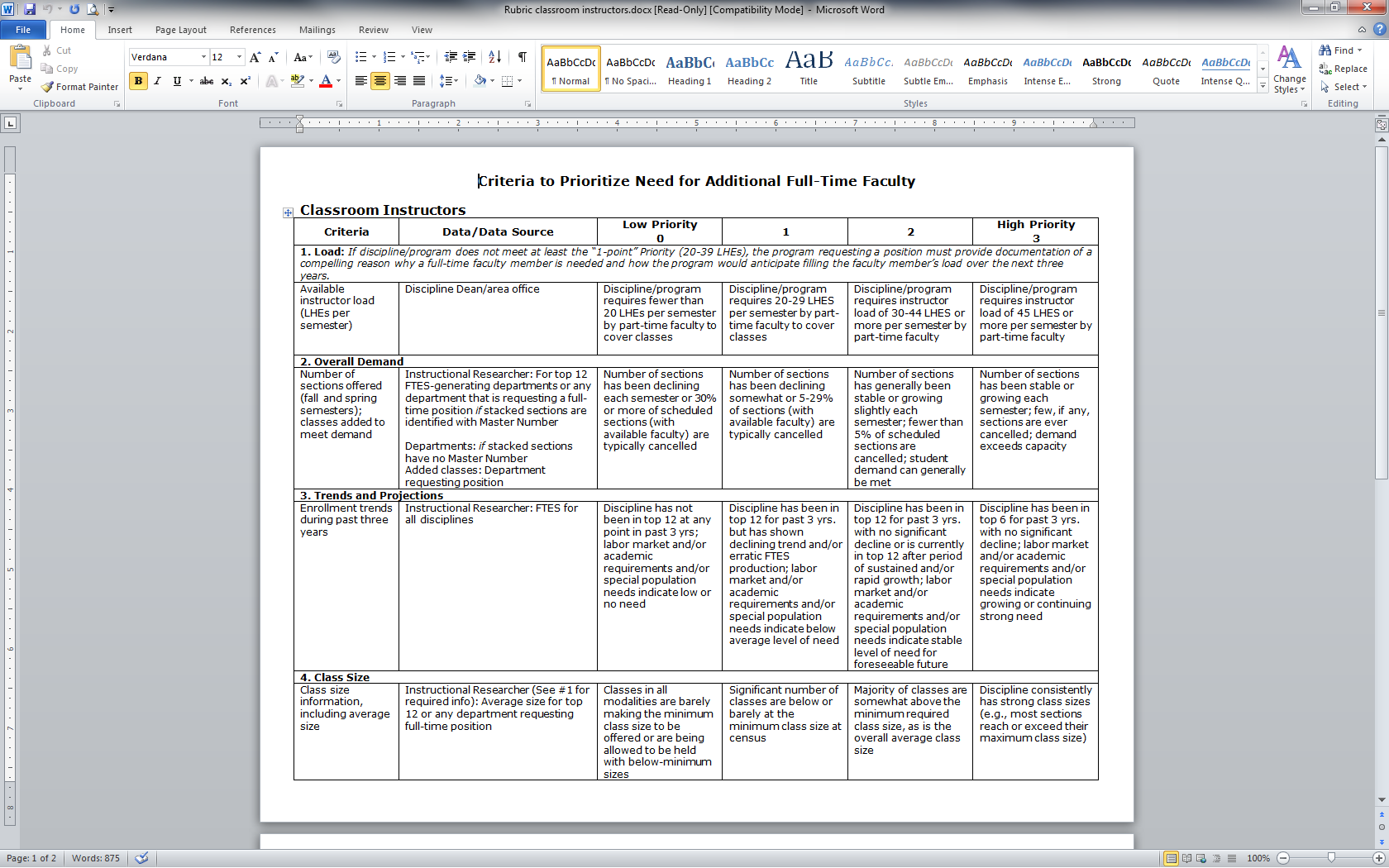 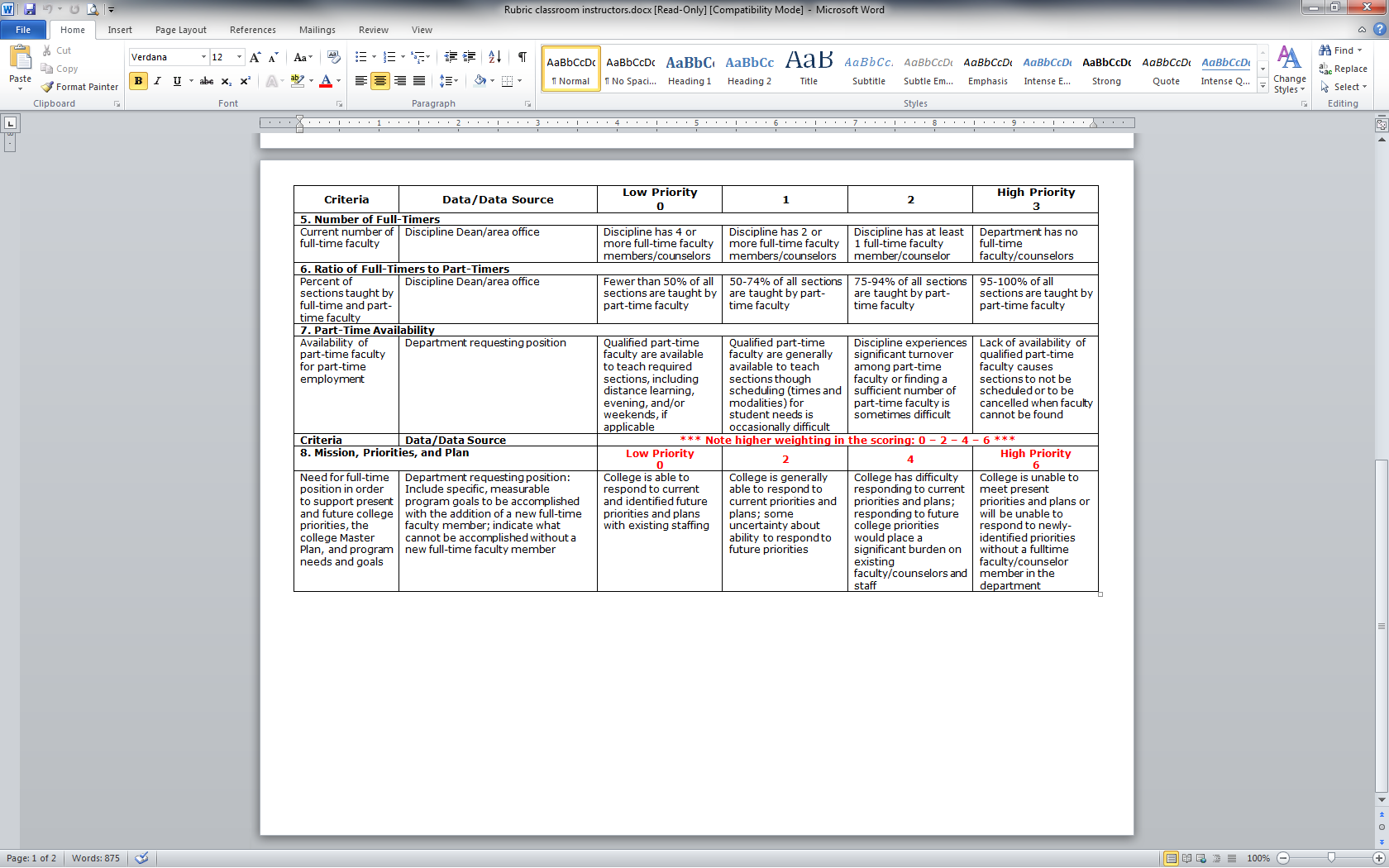 OCC0-40 Points35-40 Very high priority (for the college, division and department/program). Request justification is well documented and supported by compelling evidence.  Impact of not receiving the position would be immediate and could jeopardize department/program continuance or college operations.  29-34 High priority (for the division and department/program).  Request justification is well documented and supported by compelling evidence.  Impact of not receiving the position would be substantial on the department and might eventually jeopardize program continuance, but there would be limited current impact on the college.  23-28 Priority (for the department/program).  Request justification is documented and supported by evidence.  Not receiving the position would result in or continue a negative impact on department teaching and operations, but would not jeopardize program continuance.  17-22 Moderate priority (limited current impact on the department/program).  Request justification is documented and evidence is cited.  Not receiving the position would result in or continue a limited but manageable negative impact on department teaching and operations.  Strategic plans cannot be implemented at this time.11-16 Low priority (no current impact on the department/position).  Request justification may not be clear, and evidence may not be cited.  Department will continue to operate normally, but strategic plans will not be implemented in the future.  5-10 Lower priority (no impact on the department).  Request justification is not clear or meaningful, and evidence may not be cited.  Department will continue to operate normally, but strategic plans may not be implemented in the future.  0-4 Lowest priority (no current or future impact on the department). Lacks demonstrated need for the position; justification is weak; little evidence is cited, or the evidence contradicts the stated justification.GWCAcademic Senate Faculty Hiring CriteriaRating Criteria1. Program/Department Need 0-60 Points2. College-Wide Need 0-40 PointsThe primary sources of information for rating program/department need are: • The Faculty Request Form• Abstract from Program Review • Abstract from Program Vitality Reports• Data tables summarizing key program measures such as student enrollment, student success, faculty assignments, and faculty hiring history (found on Banner under Coast Reports)#1 PROGRAM/DEPARTMENT NEEDS (0-60 points) –Be as specific as possibleImportant considerations in this prioritization process are conditions unique to the program/department, which Supports the need for additional full-time faculty such as:• Programs/departments with no or few full-time faculty to teach in particular high demand area or for maintaining on-going (sequential) majors or certificates.• Programs/departments with no or few full-time faculty• Negative impact created by the loss of full-time faculty due to retirement or non-replacement of fulltime positions.• The program/department cannot maintain a stable core of FT to PT ratio to provide a quality program or program growth.• There is not sufficient full-time faculty to develop and maintain current curriculum for the program/department.• Supervision required to reduce health and safety hazards.• There are substantial problems of coordination/supervision of the program’s/department’s PT faculty. (There are not enough FT faculty to coordinate, train, and supervise the PT faculty.)• Preparation for careers/employment in fields with strong current and future prospects• There is a verified difficulty in finding and keeping qualified PT faculty (such as excessive numbers of PT selection processes yielding minimal additions to the PT pool.)• New developments and/or trends in the service area that would influence a determination of need for the position• Relevant, necessary courses are not taught or are cancelled because of the absence of qualified full or part-time faculty.0-20 points: Little or no contribution or impact21-40 points: Some contribution or impact41-60 points: Significant contribution or impact#2 COLLEGE-WIDE NEEDS (0-40 pts)Stated long-term college priorities based on the results of appropriate College-wide discussions identified by College plans (see Mission/Vision Statement, Values and College Goals at http://www.goldenwestcollege.edu/about/mission.html) Where other considerations are relatively equal, positions in programs that contribute to the operations of other college programs are given greater priority. Other college programs include:Coursework required or recommended for several degree/certificate programs,Significant general education requirementsServe substantial numbers of the student populationServe a special population of students not served by other programsApplication to Statewide Community College Goals of serving students in Transfer, Basic Skills, Degree and CTE programsNew programs the college wants to develop and support through resources, facilitiesContributions to district goals0-14 points: Little or no contribution or impact15-28 points: Some contribution or impact29-40 points: Significant contribution or impact Data Elements Considered/Provided to the Prioritization ProcessCCC5+ years for all disciplines and for top twelve highest FTES-producing disciplines and for any discipline that submit an “Intent to Request a Full-Time Position” form.enrollment trends (reflected as FTES) ,the number of sections (active and cancelled for three years), average class size, ratio of site-based to distance learning FTES (three years), number of full-time and part-time faculty (expressed as full-time equivalent faculty), percent of sections taught by full-time and part-time facultyOCCSeparate data sets for three academic years by Division and DisciplineFT Faculty HeadcountPT Faculty FTEFPT Faculty LHE% of Instruction Taught by PT FacultyFTES by DepartmentGWCAll validated data and analysis contained in the program review report is considered. No separate data set is produced. The Standard (minimum) data elements provided in Excel for four years for program review include the following: (The complete data cubes are also available for further analyses.)Enrollment Productivity: Sections, Enrollment, Fill-Rates, FTES, WSCH/FTEF (525), and WSCH/FTEF(595)Success by Modality and Class Size: Enrolled and Success RateAccess: Enrollment and Course Success Rate by Age, Gender, and EthnicityDegrees and Certificates: Count of awards by Type and titleForms Used at the College for Faculty RequestsGWCGolden West CollegeFaculty RequestRequestor’s name 		Phone #: 714-895-8966Program Review Unit (PRU): POSITION REQUESTED ( ) New( ) Replacement Replaces faculty name: How long has this position been vacant? EXTRAORDINARY CIRCUMSTANCE( ) Seeking immediate replacement due to Extraordinary Circumstance (as defined by the Academic Senate)“Extraordinary circumstances shall be defined as an instructor resignation, incapacitation or death.”What is the extraordinary circumstance justifying an immediate replacement?What are the consequences if this position is not immediately replaced?( ) Within Two-Year Planning Cycle( ) Outside of Two-Year Planning Cycle: (Specifically note the “unanticipated” or “significant” change in faculty need since the last Program Review and Faculty Rating Process)Reviewed by:Dean: Date:Vice President: Date:How does this request for a faculty position meet the following criteria? (2 page max.)(To be used by Senators to rate the request)(See page 3 and 4 for descriptions of the rating criteria and point distributions.)Respond fully to each of the following questions. Your responses are the basis from which Senators apply the criteria to determine the rating of this request. Be as specific as possible in your responses.#1 PROGRAM/DEPARTMENT NEEDS (0-60 points)What program/department conditions support the need for additional full-time faculty as opposed to part time faculty?#2 COLLEGE-WIDE NEEDS (0-40 pts)How does this position address stated long-term college priorities identified by College plans? (e.g. Master Plan, Instructional Plan, Student Support Plan, Facilities Plan, College Mission, Vision, Values and Goals, district goals, state goals and mandates)OCCFACULTY PRIORITIZATION REQUESTTRANSFER/BASIC SKILLS AND CTE PROGRAMSDepartment Characteristics  Discuss the department characteristics, data and trends provided by Institutional Research, as appropriate in the box below.  Identify the specific number of a question, when responding, as there may be specific trends that support the request.  Please be concise in your answers as the word count is fixed to accommodate 500 words only with a font size of 8.  Number of full-time faculty members in the department in each of the past three academic years.Part-time faculty (expressed as full-time equivalents) in each of the past three academic years.LHE taught by part-time faculty in each of the past three academic years.Percentage of instruction taught by part-time faculty in each of the past three academic years.Number of FTES (full-time equivalent students) generated by the department in each of the past three academic years.Position CharacteristicsDiscuss the position characteristics, as appropriate in the box below.  Identify the specific number of a question, when responding, as there may be specific information that supports the request.  Please be concise in your answers as the word count is fixed to accommodate 500 words only with a font size of 8.  Identify the position and include any desired qualifications, expertise, or position requirements.Does the department have a sufficient number of well-enrolled sections to ensure an ongoing, full-contract load for the requested position?  If there is not adequate load, please elaborate.Position JustificationDiscuss the position justification, as appropriate in the box below.  Identify the specific number of a question, when responding, as there may be specific information that supports the request.  Please be concise in your answers as the word count is fixed to accommodate 1500 words only with a font size of 8.  Answer the following questions to justify the need to hire a full-time faculty member, rather than hiring additional part-time faculty members. These questions are intended as prompts, not as a comprehensive list of all possible needs.  Provide descriptions supported by data and evidence where possible.  Departments should answer as many of the prompts as are appropriate to the request.What does the department’s program review identify as the reasons the position is needed? (Include the year of the program review and the page number[s]. http://occportal/Departments/Administration/InstitutionalEffectiveness/program-review/Pages/InstructionalProgramReview.aspx)Is the position needed to replace recent or anticipated retirements/resignations? (Cite the number of non-replaced positions and the years in which they occurred.  Refer to the full-time headcount numbers, PT – LHE and percentage of instruction taught by PT in the department characteristics data.)Does the department need to reduce the percentage of part-time instruction, reduce the number of part-time faculty, and/or alleviate the difficulty in finding qualified part-time faculty? Is the position needed to revise the curriculum? (Describe the modifications and why current faculty—full- and part-time—and potential part-time faculty are not able to accomplish this.  If CTE, summarize the Advisory Committee minutes or other documentation of curricular need. See last PR and/or latest Advisory Committee minutes.)If CTE, what is the labor market outlook for students taught by the position?  (See PR Biennial Review Discussion and/or check the web site:  http://occportal/Departments/Instruction/career%20education/Pages/default.aspx)If CTE, is the position needed to support or increase the number of students receiving internships or employment opportunities?  How will a new full-time faculty member help with this?Is the position needed to increase the number of students transferring, receiving degrees, and/or receiving certificates?  How will a new full-time faculty member help with this? (Provide the most current numbers from PR.)Is the position needed to assist with program review, SLO assessment, evaluation of part-time faculty, recommending textbooks, attending advisory committees, recommending program scheduling, and other unique department needs?  How will a new full-time faculty member help with this?How might this position complement other departments and the college? (What other departments might benefit and how?) What are the consequences of not receiving the position? (Accreditation or licensing status, program continuity, program vitality, etc. Consider productivity level-refer to FT faculty FTES generated.) Describe any other reasons the position is needed.OTHERWhat other information does the Prioritization Committee need to know to make an informed decision about your request?  Discuss as appropriate in the box below.  Please be concise in your answers as the word count is fixed to accommodate 500 words only with a font size of 8.  Cities Within the Coast District Service AreaCMCMFVFVFVGGGGGGHBHBHBHBNPBNPBNPBSBWest minsterWest minster  No schooling completed1,1884784784786,4706,4706,4708718718718711971971972472473,0023,002  Nursery school00002,4352,4352,4354343434300027276565  Kindergarten000000053535353000003838  1st grade0144144144000000000000104104  2nd grade399404040000202020200002626101101  3rd grade27800000031231231231262626200267267  4th grade1314343430001351351351351717172323305305  5th grade2672292292296,6126,6126,612393939399595954848565565  6th grade2,989444444444000983983983983169169169001,9311,931  7th grade4985353532,8862,8862,8861871871871872020202121513513  8th grade1,2091921921920007877877877871313138484585585  9th grade1,0901171171172,7592,7592,759907907907907240240240001,7431,743  10th grade1,1676146146141,9991,9991,9994524524524521851851851371371,7211,721  11th grade1,4724944944941,7991,7991,7998238238238231871871872072071,4881,488  12th grade, no diploma1,6959639639634,1584,1584,1582,6442,6442,6442,6442922922922172173,3683,368  Regular hs diploma12,2726,2196,2196,21924,71924,71924,71923,21223,21223,21223,2125,6835,6835,6833,0393,03912,69112,691  GED or alternative 1,2318848848841,8641,8641,8642,1682,1682,1682,1684974974972072071,6291,629  Some college, less than 1 year4,0332,8332,8332,8338,1558,1558,1559,2009,2009,2009,2001,8021,8021,8021,4001,4003,2373,237  Some college, 1 or more years, no degree13,0937,4947,4947,49420,72120,72120,72125,36825,36825,36825,3689,8739,8739,8733,6793,67910,31810,318  Associate's degree7,6784,0494,0494,0498,8098,8098,80915,13115,13115,13115,1314,1334,1334,1331,8191,8195,3565,356  Bachelor's degree19,1579,9609,9609,96015,07215,07215,07235,92335,92335,92335,92323,86723,86723,8674,8264,8269,5939,593  Master's degree5,5103,3673,3673,3674,0824,0824,08212,59212,59212,59212,5929,0619,0619,0612,7492,7492,0642,064  Professional school degree1,8831,0361,0361,0361,3121,3121,3124,5834,5834,5834,5835,1135,1135,113686686586586  Doctorate degree7804314314312782782782,6002,6002,6002,6002,1132,1132,113464464320320Total:78,02040,08440,084114,130114,130114,130139,033139,033139,033139,03363,61963,61963,61919,90619,90619,90661,59061,590Source: US Census2009-11 American Community Survey (ACS)http://factfinder2.census.gov/RaceAcademic Year2008-20092008-20092008-20092009-20102009-20102009-20102010-20112010-20112010-20112011-20122011-20122011-20122012-20132012-20132012-2013CollegeFTES IntlFTES OOSFTES ResFTES IntlFTES OOSFTES ResFTES IntlFTES OOSFTES ResFTES IntlFTES OOSFTES ResFTES IntlFTES OOSFTES ResCCC1722686,5931072835,810751635,737711135,70065945,213CCC M/CE0456503905000000000GWC31011110,48031811510,67727612910,60124011710,102203999,172OCC86341120,02285942319,52680340118,73276133417,85071827415,907Total 1,3461,24637,0991,2841,21136,0171,15469335,0701,07256333,65398646730,292Academic Year2008-20092008-20092008-20092009-20102009-20102009-20102010-20112010-20112010-20112011-20122011-20122011-20122012-20132012-20132012-2013SubjectSiteFTES IntlFTES OOSFTES ResFTES IntlFTES OOSFTES ResFTES IntlFTES OOSFTES ResFTES IntlFTES OOSFTES ResFTES IntlFTES OOSFTES ResAccountingCCC2113232181251993218832175GWC162292183263173241132207112199OCC27744835104833212463289478347397Airline Travel OCC90194011107107107Allied HealthOCC11109021061110211941299Am Sign LangCCC005004005000000GWC111161113810133101161199Amer StudiesOCC312320191017000000AnthropologyCCC00400040003600450046GWC2216222147321602115821131OCC178380128344127309156320125289ArabicCCC008008008003000ArchitectureGWC215810531021003003OCC14215012218415318214319092161ArtCCC5533047328322482120511212CCCM02010170000000000GWC5328642330933465332073260OCC361264934126332713577269560267523AstronomyCCC01840024014600210027CCCM02300190000000000GWC21591160116510601054OCC311182173115911412296Auto CollisionGWC0079000000000000Automotive TechnologyGWC1110611162102252221330169Aviation Maint TechOCC009900109511198011171107Pilot TrainOCC10350154114911601254BiologyCCC5547443417644543248852456CCCM05110390000000000GWC3281,0003261,0522691,00921101,006217820OCC32189333016901311184524128272711770Broadcast & Vid ProdGWC10320039001000000BroadcastingOCC004003004005003Building Codes TechCCC00340039004200390025Building TechCCC005000000000000BusinessCCC1151211307122811226611290CCCM01600150000000000GWC73193102184831626217462164OCC1612443171243617123921511363145283Bus CompCCC01920216211149101350090CardioTechOCC20860077007100700070ChemistryCCC1214931139111341011001141GWC174342195365195365194353143344OCC279534286552266523277498205462ChineseCCC00110015101700111011GWC201320141016000000Coll SuccessGWC4211351105619930924178Comm StudiesCCC011310183018800491167CCCM04110270000000000GWC124292102280932848225162219OCC0000000001610557209502Computer & High TechOCC10500900110011008Comp Bus AGWC30812190219721851059CISCCC00130121102700290031CCCM030040000000000OCC165370186380104326103311153296Computer SciCCCM010000000000000GWC9115211216912118210120091193OCC10111891126731287114572143Computer Services TechCCC0011800145111392115101126Constr TechOCC1216201174021780115100130Coop Work ExperienceGWC00000000300140012CosmetologyGWC82485153468864785341824435CounselingCCC2027821128111291114010112GWC11822182118511720063OCC3314233139431433213542131Crim JusticeGWC0243304372023900135402304Culinary ArtsOCC2112941122311181111411104DanceCCC1028002900250025000GWC11652073105910411032OCC10422873230522094218762177Dental AssistOCC00440044014000420039DesignGWC10251033003501410044OCC001000000000000Diagn Med SonographyOCC44990092008600930089Diesel TechnologyGWC0027000000000000Digital ArtsGWC1114722146121421112110115Digital Graphic ApplCCC00290044005600610056Digital MediaGWC000000006110621061Digital Media Arts & DesignOCC1841821921771351969318392178Display & Visual PresOCC103002003003003DraftingGWC00330033002700240027OCC3210011651023004000Early ChildhOCC10781067116310611071EcologyCCC0036002000140011000CCCM030030000000000GWC007008008008008OCC21383035213321321018EconomicsCCC21651159215910591161GWC518591788165811006194OCC20123702211324198282205255184194EducationCCC00230023001600170016GWC0016001700140014009OCC002100170014000000Electr TechOCC01512152004901510151Emerg MgmtCCC0070020002800440038Emerg Med ServicesOCC0000000000000030Emergency Medical TechOCC1052014911720133001EngineeringOCC101300121012108108Engineer TechGWC00130019007005006EnglishCCC4223842281432603328942293GWC2597682811736218727219730155683OCC43301,52744301,41142311,40439251,41641191,259Writing CenterGWC40506158415341543141ESLCCC125204373612255403011863138806343360502GWC23523021424712723010522395202OCC137133131281631211911295107142839211204Envir StudiesGWC10220130003411641127Ethnic StudiesOCC11591166126721621153Family & Consumer SciOCC006007005000000FarsiGWC003000000000000FashionOCC8414563125831268212131101Film & VideoOCC187342168326158289135226115224Floral DesignGWC10432044003900390036Food Service ManagementOCC50985299511113110521105Foods & NutrCCC0112401700185011000171OCC43872195419631762067FrenchCCC10261027002100160019GWC102810331033000000OCC31922281337642793161Gend StudiesOCC10270131014211320027GeographyCCC11191119105004004GWC217421105211022210111106OCC96276136260147254117265144226GeologyCCC011380199008601930099CCCM01700150000000000GWC11631173115110511048OCC8417792142531456415572139GermanOCC113600380131000000GerontologyCCC00110012001000130012HealthCCC101840110601990011701103Health EdGWC11771194121032211621108OCC22653367238031732261HVACOCC00510077008500710076HistoryCCC2224922169232011221412191CCCM04910491000000000GWC1143771233631063799440574383OCC201256118125461812492159469177408Hospitality, Travel & TourOCC903619373213791818616178Hotel MgmtOCC2014106105105104Human DevelOCC2112011106119821871174Human SrvsCCC00240028003800320030HumanitiesCCC011060180107511890170CCCM03200280000000000GWC1110012119231412312013112OCC32882396128411502161InformaticsCCC000000000001000Intercoll AthlOCC000000000000318324Interior DesgnOCC51904089518850895077InternOCC1072034103001310028InterpretingGWC00310030003400290021ItalianCCC0012001500180013000OCC11601154114011380024JapaneseOCC102837282617581625151JournalismGWC01161020002600351145OCC01451244013811280128KinesiologyGWC0000000000000143OCC0000000000001310426LawCCC00620192019501971188LeadershipCCC001000000000000OCC0091119111800181126LearningOCC01490045014200430045Learning SkillsCCC000000000001001GWC10151016101610161015LibraryCCC000000000000002GWC003004004004003OCC000003002006004Machine TechOCC01680166026811840191ManagementGWC20321136113210301033OCC11372243114011360135Mgmt & SuperCCC00380159005901710180CCCM040040000000000Marine ActOCC00301230002700230027Marine SciCCC00500029103300290031CCCM0120090000000000OCC5525587248662369623794204MarketingGWC0015001810121080013OCC8510876117751217311043101Mass CommCCC00000000000220181OCC34101431033281000000MathematicsCCC3453854512445203244242426CCCM03510321000000000GWC3510924261196924139962212999179941OCC85432,12780452,05875442,08477382,06874311,714Medical AsstOCC00270027203411240018Medical TransOCC002002002000000MusicCCC111541747005100430032GWC4320131225522046316852171OCC25956825135452110481259492208434Natural SciOCC0041008000000000Neurodiag TechOCC00271049002000400028NursingGWC152440131383213581032120281Nutrition CareOCC2014109011210101016Ornam HortOCC10452165216210560057Peace StudiesGWC0080016001900180023PhilosophyCCC1226212201111741220212196CCCM03700340000000000GWC7218263191731966321242200OCC883377734211934097340118306PhotographyCCC003001002001001GWC11791184206911570025OCC97322106290853208324572213Physical EdCCC4916615119002500280015GWC811465714521814482617391719352OCC28451,35834481,23224331,00621288710010Physical SciGWC00170024002900120012PhysicsCCC00200136003400410035GWC71936187828592896167OCC15418916318115318116216792142Political SciCCC1112721102231361111912126CCCM0110060000000000GWC8319971191732196220363208OCC16124921912516191347218134621610412PolysomphyOCC101500200180030025Process TechCCC01140242002300210025Prof PEGWC0111011301220117000PsychologyCCC2137421265112462224311224CCCM07800670000000000GWC6545685508855027653964469OCC27219323122943281791127179503316863Radiol TechOCC0014100139001260011900115Real EstateCCC00310054004000330031GWC004200270021000000OCC12981173115701431145Relig StudiesOCC12811388217421682160Respi CareOCC00117001170097001020072Schl Hlth AsstOCC002000000000000Social SciCCC01130112000000000GWC004005006006006SociologyCCC0116900109011120013001114CCCM0800100000000000GWC4426143256342393323952221OCC159438138417111140299336117324SpanishCCC1125210164411681015811136CCCM01500120000000000GWC4220022198331713114612145OCC6631087300782897424485217Special EdCCC3520313166221542317515153GWC0012001400150010004Special TopicsGWC001003007000000SpeechCCC1047214931621162003Speech CommOCC1511562181356617105391012000Spch Path AsstOCC10410042004500380035TechnologyOCC00260121007007003Theater ArtsCCC108000006004000GWC3189311042110321892180OCC6417065157631577515343122TutoringGWC000001001001001OCC92841441442510386309430267347VietnameseCCC10552065106700680039GWC20541157116511480044OCC103610310012000000Welding TechOCC0112403116021270210902117Total 1,3461,24637,0991,2841,21136,0171,15469335,0701,07256333,65398646730,292 Banner Subject TitleCCCGWCOCCDistrict TotalBiology4628196741,955Psychology1552678991,321Physical Education (Includes teams)0418455873Business3070252559Kinesiology039455494Chemistry6788293448Mathematics3156261348Hospitality, Travel & Tourism00281281Music063218281Computer Services Technology24700247Accounting013383216Food Service Management00213213Communication Studies01870187Communication Studies00174174English464670162Art352396154Nursing01420142Computer Science015121136Construction Technology00132132Respiratory Care00129129Architecture00127127Film & Video00127127Culinary Arts00113113Neuro diagnostic Technology00105105Welding Technology00102102Physics03367100Cardiovascular Technology009696American Sign Language096096Dance0276693Early Childhood008888Photography008888Interior Design008181Radiologic Technology006969Computer Information Systems006767Leadership006666Diagnostic Medical Sonography006060Education1838056Spanish0193655Health Education005252 Banner Subject TitleCCCGWCOCCDistrict TotalCriminal Justice050050Fashion005050Digital Media Arts & Design004747Theater Arts083846Human Development004141Anthropology003939French003333Marketing003232Building Codes Technology260026Gerontology260026Nutrition Care002222Japanese002121Vietnamese019019Philosophy001818Management001616Digital Arts014014Journalism010212Sociology001111Hotel Management0099Marine Science0077Peace Studies0505Law4004Business Computing2002Aviation Pilot Training0011Term YearTerm YearFall 2010Fall 2010Fall 2011Fall 2011Fall 2012Fall 2012Fall 2013Fall 2013SiteFTEFFTEFFTEFFTEFFTEFFTEFFTEFFTEFValue% by c groupValue% by c groupValue% by c groupValue% by c groupCCCFull-Time41.646.5%41.645.9%38.646.6%40.643.1%Part-Time47.853.5%49.054.1%44.253.4%53.556.9%Total CCC89.313.7%90.514.3%82.814.0%94.115.6%GWCFull-Time130.067.0%122.564.3%124.269.1%123.667.2%Part-Time64.033.0%68.135.7%55.630.9%60.432.8%Total GWC194.029.7%190.630.1%179.830.5%184.030.6%OCCFull-Time253.968.8%246.470.0%245.775.1%240.374.3%Part-Time115.231.2%105.730.0%81.324.9%83.125.7%Total OCC369.156.6%352.155.6%327.055.5%323.453.8%Total by COLUMNSTotal by COLUMNS652.3100.0633.2100.0589.5100.0601.5100.0Term YearTerm YearTerm YearFall 2010Fall 2010Fall 2011Fall 2011Fall 2012Fall 2012Fall 2013Fall 2013Program DescriptionSiteFT_PTFTEFFTEFFTEFFTEFFTEFFTEFFTEFFTEFProgram DescriptionSiteFT_PTValue% by c groupValue% by c groupValue% by c groupValue% by c groupA S Coll BargCCCFull-Time1.6100%2.1100%.7100%1.7100%Part-Time.00%.00%.00%.00%Total CCC1.624%2.129%.711%1.723%GWCFull-Time3.5100%3.2100%3.3100%3.1100%OCCFull-Time1.4100%2.1100%2.8100%2.5100%Total A S Coll Barg6.51%7.31%6.91%7.31%Academic AdministrationCCCFull-Time2.597%1.588%2.2100%1.990%Part-Time.13%.212%.00%.210%Total CCC2.534%1.725%2.235%2.133%GWCFull-Time1.4100%1.6100%1.7100%2.1100%OCCFull-Time3.6100%3.4100%2.4100%2.1100%Total Academic Administration7.61%6.71%6.41%6.31%Academic GuidanceGWCFull-Time1.478%1.680%1.063%1.267%Part-Time.422%.420%.637%.633%Total GWC1.8100%2.0100%1.6100%1.8100%AccountingCCCFull-Time.00%.00%.00%1.032%Part-Time1.6100%2.2100%1.2100%2.268%Total CCC1.613%2.218%1.211%3.226%GWCFull-Time2.048%2.053%2.058%2.049%Part-Time2.252%1.747%1.542%2.151%Total GWC4.235%3.731%3.532%4.133%OCCFull-Time3.049%3.048%3.863%4.079%Part-Time3.251%3.352%2.237%1.121%Total OCC6.252%6.351%6.056%5.141%Total Accounting11.92%12.22%10.72%12.32%Adapted Physical EducationCCCPart-Time.00%.00%.00%.2100%OCCFull-Time.9100%.9100%.8100%.665%Part-Time.00%.00%.00%.335%Total OCC.9100%.9100%.8100%.982%Total Adapted Physical Education.90%.90%.80%1.10%Admin Medical AssistingOCCFull-Time.2100%.00%.00%.00%Administration of JusticeGWCFull-Time1.083%2.091%1.689%2.1100%Part-Time.217%.29%.211%.00%Total GWC1.2100%2.2100%1.8100%2.1100%AdvertisingOCCFull-Time.253%.253%.253%.253%Part-Time.247%.247%.247%.247%Total OCC.4100%.4100%.4100%.4100%Aeronautical and Aviation TechOCCFull-Time.9100%.2100%.465%.4100%Part-Time.00%.00%.235%.00%Total OCC.9100%.2100%.6100%.4100%Aircraft Electronics AvionicsOCCFull-Time.3100%.559%.343%.579%Part-Time.00%.441%.457%.121%Total OCC.3100%.9100%.6100%.6100%Anatomy PhysiologyCCCPart-Time1.2100%.4100%1.9100%2.4100%GWCFull-Time2.065%1.845%.521%2.065%Part-Time1.135%2.255%1.979%1.135%Total GWC3.138%4.054%2.435%3.138%OCCFull-Time3.077%2.069%2.077%2.077%Part-Time.923%.931%.623%.623%Total OCC3.948%2.940%2.638%2.632%Total Anatomy Physiology8.11%7.31%6.91%8.11%AnimationCCCPart-Time.00%.3100%.00%.00%GWCPart-Time.00%.00%.00%.1100%OCCPart-Time.5100%.5100%.5100%.00%Total Animation.50%.70%.50%.10%AnthroplogyCCCPart-Time.4100%.2100%.2100%.2100%GWCFull-Time1.0100%.00%.00%.00%Part-Time.00%1.3100%1.4100%1.4100%Total GWC1.018%1.323%1.426%1.425%OCCFull-Time2.048%2.049%2.054%2.051%Part-Time2.252%2.151%1.746%2.049%Total OCC4.275%4.173%3.770%4.071%Total Anthroplogy5.61%5.61%5.31%5.61%Applied DesignCCCPart-Time.7100%.00%.00%.00%OCCPart-Time.00%.00%.4100%.3100%Total Applied Design.70%.00%.40%.30%Applied PhotographyOCCFull-Time5.391%5.389%4.591%4.692%Part-Time.59%.711%.49%.48%Total OCC5.8100%6.0100%5.0100%5.0100%ArabicCCCPart-Time.2100%.2100%.00%.00%Architectural DraftingOCCPart-Time.4100%.00%.00%.00%Architecture and Architectural TechGWCFull-Time.00%.00%.1100%.2100%Part-Time.3100%.00%.00%.00%Total GWC.36%.00%.13%.25%OCCFull-Time2.046%2.048%3.263%3.066%Part-Time2.454%2.252%1.837%1.634%Total OCC4.494%4.2100%5.097%4.695%Total Architecture and Architectural Tech4.61%4.21%5.21%4.81%ArtCCCFull-Time2.563%2.571%1.581%2.0100%Part-Time1.537%1.029%.419%.00%Total CCC4.046%3.550%1.932%2.030%GWCFull-Time.740%.435%.00%.00%Part-Time1.060%.765%1.1100%1.5100%Total GWC1.719%1.115%1.120%1.523%OCCFull-Time1.754%1.356%1.349%1.343%Part-Time1.446%1.144%1.451%1.757%Total OCC3.135%2.434%2.748%3.147%Total Art8.71%7.01%5.71%6.61%Asian Excluding Chinese JapaneseCCCPart-Time1.0100%.00%.00%.3100%AstronomyCCCPart-Time.3100%.3100%.00%.00%GWCFull-Time.6100%.00%.00%.00%Part-Time.00%.6100%.6100%.6100%Total GWC.633%.636%.623%.638%OCCFull-Time1.0100%.680%2.0100%1.0100%Part-Time.00%.220%.00%.00%Total OCC1.051%.845%2.077%1.063%Total Astronomy1.90%1.70%2.60%1.60%Automotive TechnologyGWCFull-Time1.027%.822%3.074%3.088%Part-Time2.773%2.778%1.026%.412%Total GWC3.7100%3.5100%4.0100%3.4100%Aviation Airframe MechanicsOCCFull-Time.2100%.8100%.00%.7100%Aviation Airport Mgmt SvsOCCFull-Time.1100%.1100%.00%.1100%Aviation Powerplant MechanicsOCCFull-Time.676%.674%1.4100%.441%Part-Time.224%.226%.00%.659%Total OCC.8100%.8100%1.4100%1.0100%Banking and FinanceGWCPart-Time.2100%.2100%.00%.00%Biology GeneralCCCFull-Time1.851%1.938%2.172%2.163%Part-Time1.749%3.062%.828%1.337%Total CCC3.421%4.928%2.919%3.422%GWCFull-Time2.052%2.357%3.368%2.150%Part-Time1.948%1.843%1.632%2.150%Total GWC3.924%4.123%4.932%4.227%OCCFull-Time6.573%5.766%6.588%6.681%Part-Time2.427%3.034%.912%1.519%Total OCC8.955%8.749%7.449%8.152%Total Biology General16.22%17.63%15.23%15.73%Botany GeneralGWCPart-Time.00%.2100%.2100%.00%OCCPart-Time.2100%.2100%.2100%.2100%Total Botany General.20%.40%.40%.20%Broadcast JournalismOCCFull-Time.2100%.2100%.00%.2100%Business AdministrationCCCPart-Time1.1100%.6100%.2100%.3100%GWCFull-Time1.2100%.675%.467%.880%Part-Time.00%.225%.233%.220%Total GWC1.253%.857%.675%1.075%Total Business Administration2.30%1.40%.80%1.30%Business ManagementGWCFull-Time.250%.2100%.475%.250%Part-Time.250%.00%.125%.250%Total GWC.437%.237%.547%.444%OCCFull-Time.570%.3100%.467%.361%Part-Time.230%.00%.233%.239%Total OCC.763%.363%.653%.556%Total Business Management1.10%.50%1.10%.90%Business and Commerce GeneralCCCFull-Time1.077%1.071%1.056%1.042%Part-Time.323%.429%.844%1.458%Total CCC1.321%1.417%1.825%2.435%GWCFull-Time.8100%.862%1.083%.880%Part-Time.00%.538%.217%.220%Total GWC.813%1.316%1.217%1.015%OCCFull-Time1.845%2.750%2.357%2.468%Part-Time2.255%2.850%1.843%1.132%Total OCC4.066%5.567%4.158%3.550%Total Business and Commerce General6.11%8.21%7.11%6.91%CW Opp and Rspons to Kids(CalWORKS)GWCPart-Time.00%.00%.00%.00%Cardiovascular Technician CVTOCCFull-Time.569%.568%.461%.680%Part-Time.231%.232%.239%.220%Total OCC.7100%.7100%.6100%.8100%CeramicsGWCFull-Time.8100%.8100%.8100%.8100%OCCFull-Time1.059%1.074%1.0100%1.0100%Part-Time.741%.426%.00%.00%Total OCC1.768%1.463%1.056%1.056%Total Ceramics2.50%2.20%1.80%1.80%Chemistry GeneralCCCFull-Time1.051%1.051%1.051%1.033%Part-Time1.049%1.049%1.049%2.167%Total CCC2.011%2.011%2.011%3.117%GWCFull-Time4.062%4.060%4.057%4.058%Part-Time2.438%2.740%3.043%2.942%Total GWC6.437%6.738%7.039%6.939%OCCFull-Time8.090%8.091%8.090%8.0100%Part-Time.910%.89%.910%.00%Total OCC8.952%8.851%8.950%8.044%Total Chemistry General17.33%17.43%17.83%18.03%Child Dev Admin and MgmtOCCFull-Time.00%.00%.2100%.00%Child Dvlpmt Early Care EducationCCCFull-Time.9100%1.0100%.00%.00%OCCFull-Time2.977%2.978%2.787%2.988%Part-Time.923%.822%.413%.412%Total OCC3.880%3.779%3.1100%3.3100%Total Child Dvlpmt Early Care Education4.71%4.71%3.11%3.31%ChineseCCCPart-Time.3100%.3100%.00%.00%GWCPart-Time.3100%.00%.00%.00%Total Chinese.70%.30%.00%.00%CitizenshipCCCPart-Time.00%.00%.5100%.00%Civil and Constr Mgmt TechnologyOCCFull-Time.2100%.2100%.2100%.2100%Clinical Medical AssistingOCCFull-Time.5100%.00%.5100%.3100%CoachingOCCFull-Time.3100%.4100%.00%.00%Commercial ArtOCCFull-Time1.682%1.658%1.147%.868%Part-Time.418%1.242%1.253%.332%Total OCC2.0100%2.8100%2.3100%1.1100%Commercial DanceOCCFull-Time.1100%.1100%.1100%.1100%Commercial MusicGWCFull-Time1.269%.669%.684%.2100%Part-Time.531%.331%.116%.00%Total GWC1.781%.864%.767%.231%OCCFull-Time.012%.00%.262%.252%Part-Time.488%.5100%.138%.248%Total OCC.419%.536%.433%.369%Total Commercial Music2.10%1.30%1.10%.50%Communication SkillsOCCFull-Time2.0100%.00%.9100%.00%Comparative LiteratureCCCPart-Time.00%.00%.00%.2100%OCCFull-Time1.5100%1.4100%1.4100%1.4100%Total Comparative Literature1.50%1.40%1.40%1.60%Computational SkillsOCCPart-Time.7100%.00%.00%.00%Computer ElectronicsOCCFull-Time.2100%.2100%.00%.2100%Computer Graphics  Digital ImageryCCCPart-Time.00%.8100%.8100%.5100%GWCFull-Time.566%.2100%.6100%.00%Part-Time.334%.00%.00%.5100%Total GWC.868%.218%.638%.537%OCCFull-Time.129%.127%.145%.129%Part-Time.371%.373%.155%.371%Total OCC.432%.427%.215%.427%Total Computer Graphics  Digital Imagery1.20%1.40%1.60%1.40%Computer Information SystemsOCCFull-Time.442%.544%.346%.4100%Part-Time.658%.656%.454%.00%Total OCC1.0100%1.1100%.7100%.4100%Computer Infrastructure and SupportCCCPart-Time.00%.0100%.00%.00%Computer NetworkingCCCPart-Time.00%.5100%.8100%.8100%OCCFull-Time.876%.860%.775%1.079%Part-Time.224%.540%.225%.321%Total OCC1.0100%1.372%1.055%1.361%Total Computer Networking1.00%1.80%1.70%2.10%Computer ProgrammingGWCFull-Time.02%.02%.840%1.875%Part-Time1.598%1.798%1.260%.625%Total GWC1.642%1.741%1.942%2.450%OCCFull-Time1.884%1.874%2.387%2.086%Part-Time.316%.626%.313%.314%Total OCC2.158%2.559%2.658%2.350%Total Computer Programming3.71%4.21%4.51%4.71%Computer Software DevelopmentGWCFull-Time.00%.0100%.00%.00%Part-Time.00%.00%.00%.2100%Total GWC.00%.0100%.00%.2100%Computer SupportCCCPart-Time.00%.3100%.3100%.3100%Construction Crafts TechnologyOCCFull-Time1.766%1.977%1.675%1.689%Part-Time.934%.623%.525%.211%Total OCC2.6100%2.4100%2.1100%1.8100%Construction InspectionCCCPart-Time.8100%.8100%.4100%.6100%OCCPart-Time.2100%.2100%.2100%.2100%Total Construction Inspection1.00%1.00%.60%.80%Consumer ServicesOCCPart-Time.4100%.00%.00%.00%Contract EducationCCCFull-Time1.0100%1.0100%1.0100%1.0100%Part-Time.00%.00%.00%.00%Total CCC1.0100%1.0100%1.0100%1.0100%Cosmetology and BarberingGWCFull-Time6.082%6.885%7.0100%7.086%Part-Time1.318%1.215%.00%1.114%Total GWC7.3100%8.0100%7.0100%8.1100%Counseling and GuidanceCCCFull-Time6.0100%5.4100%4.6100%5.6100%Part-Time.00%.00%.00%.00%Total CCC6.022%5.421%4.617%5.620%GWCFull-Time7.0100%7.5100%7.1100%7.1100%Part-Time.00%.00%.00%.00%Total GWC7.026%7.529%7.127%7.126%OCCFull-Time13.7100%13.3100%14.9100%15.2100%Total Counseling and Guidance26.74%26.24%26.55%27.85%Course and Curriculum DevelopmentCCCPart-Time.00%.00%.00%.00%GWCFull-Time.00%.00%.3100%.3100%Part-Time.00%.00%.00%.00%Total GWC.00%.00%.350%.3100%OCCFull-Time.00%.3100%.3100%.00%Part-Time.00%.00%.00%.00%Total OCC.00%.3100%.350%.00%Total Course and Curriculum Development.00%.30%.50%.30%Creative WritingGWCFull-Time.2100%.2100%.00%.00%OCCFull-Time1.0100%1.0100%1.0100%1.092%Part-Time.00%.00%.00%.18%Total OCC1.083%1.083%1.0100%1.1100%Total Creative Writing1.20%1.20%1.00%1.10%Culinary ArtsOCCFull-Time2.090%2.993%2.995%2.993%Part-Time.210%.27%.25%.27%Total OCC2.2100%3.1100%3.1100%3.1100%DanceCCCPart-Time.2100%.2100%.00%.00%GWCFull-Time1.084%1.096%1.0100%1.0100%Part-Time.216%.04%.00%.00%Total GWC1.219%1.017%1.018%1.017%OCCFull-Time2.960%2.960%2.962%3.059%Part-Time2.040%1.940%1.838%2.141%Total OCC4.877%4.879%4.782%5.083%Total Dance6.31%6.11%5.71%6.01%Database Design and AdministrationOCCFull-Time.563%.6100%.255%.667%Part-Time.337%.00%.245%.333%Total OCC.8100%.6100%.4100%.8100%Dental AssistantOCCFull-Time1.078%.976%.976%.984%Part-Time.322%.324%.324%.216%Total OCC1.3100%1.2100%1.2100%1.1100%Desktop PublisherGWCPart-Time.1100%.00%.00%.1100%Diagnostic Medical SonographyOCCFull-Time1.160%1.159%1.160%.962%Part-Time.740%.841%.840%.638%Total OCC1.8100%1.8100%1.9100%1.4100%Dietetic TechnologyOCCFull-Time.6100%.00%.4100%.3100%Dietetics Srvs and MgmtOCCFull-Time.969%.452%.235%.242%Part-Time.431%.448%.465%.258%Total OCC1.3100%.8100%.6100%.4100%Digital MediaGWCFull-Time.866%.977%.778%.758%Part-Time.434%.323%.222%.542%Total GWC1.230%1.139%.943%1.337%OCCFull-Time1.967%1.8100%.757%.733%Part-Time.933%.00%.543%1.467%Total OCC2.870%1.861%1.257%2.163%Total Digital Media4.01%2.90%2.20%3.41%Disabled Student Prgm and Svs DSPSCCCFull-Time2.0100%1.2100%.5100%1.1100%Part-Time.00%.00%.00%.00%Total CCC2.058%1.244%.527%1.153%GWCFull-Time1.0100%1.0100%1.0100%.00%Part-Time.00%.00%.00%.00%Total GWC1.029%1.038%1.050%.00%OCCFull-Time.5100%.5100%.5100%1.0100%Total Disabled Student Prgm and Svs DSPS3.51%2.60%2.00%2.10%DisplayOCCPart-Time.3100%.00%.00%.00%Drafting TechnologyGWCFull-Time2.0100%2.0100%1.9100%1.8100%Part-Time.00%.00%.00%.00%Total GWC2.090%2.085%1.9100%1.8100%OCCPart-Time.2100%.4100%.00%.00%Total Drafting Technology2.20%2.40%1.90%1.80%Dramatic ArtsCCCPart-Time.00%.00%.00%.00%GWCFull-Time3.388%3.190%2.183%2.174%Part-Time.512%.410%.417%.726%Total GWC3.854%3.450%2.543%2.850%OCCFull-Time2.578%2.880%2.886%1.865%Part-Time.722%.720%.514%.935%Total OCC3.246%3.550%3.357%2.750%Total Dramatic Arts6.91%6.91%5.71%5.51%E Commerce Business EmphasisCCCPart-Time.00%.2100%.00%.00%GWCPart-Time.00%.00%.00%.2100%Total E Commerce Business Emphasis.00%.20%.00%.20%ESL IntermediateCCCFull-Time1.5100%1.5100%1.056%.5100%Part-Time.00%.00%.844%.00%Total CCC1.588%1.5100%1.8100%.5100%GWCPart-Time.2100%.00%.00%.00%Total ESL Intermediate1.70%1.50%1.80%.50%ESL ReadingCCCFull-Time.521%.528%.515%.514%Part-Time1.779%1.272%2.785%2.986%Total CCC2.262%1.780%3.181%3.482%GWCFull-Time1.3100%.4100%.447%.673%Part-Time.00%.00%.453%.227%Total GWC1.338%.420%.819%.818%Total ESL Reading3.51%2.10%3.91%4.21%ESL Speaking/ListeningCCCPart-Time2.3100%1.7100%1.5100%2.7100%GWCFull-Time1.056%.548%.651%.867%Part-Time.844%.652%.649%.433%Total GWC1.828%1.121%1.214%1.211%OCCFull-Time1.777%2.5100%5.896%5.882%Part-Time.523%.00%.34%1.318%Total OCC2.335%2.546%6.169%7.165%Total ESL Speaking/Listening6.41%5.41%8.81%10.92%ESL WritingCCCFull-Time.515%.514%.59%.59%Part-Time3.185%3.286%5.391%5.691%Total CCC3.622%3.726%5.861%6.160%GWCFull-Time1.449%1.662%1.671%1.450%Part-Time1.451%1.038%.629%1.450%Total GWC2.818%2.619%2.223%2.828%OCCFull-Time7.375%5.570%1.277%1.2100%Part-Time2.425%2.430%.423%.00%Total OCC9.760%7.855%1.616%1.212%Total ESL Writing16.12%14.22%9.62%10.12%EconomicsCCCPart-Time.5100%.5100%.5100%.6100%GWCFull-Time.00%.00%.00%1.077%Part-Time.6100%1.1100%.6100%.323%Total GWC.613%1.122%.614%1.327%OCCFull-Time2.054%2.059%2.063%2.069%Part-Time1.746%1.441%1.238%.931%Total OCC3.777%3.468%3.274%2.960%Total Economics4.81%5.01%4.31%4.81%Education Gen  Pre Prof TransferCCCPart-Time.2100%.2100%.00%.00%GWCFull-Time.00%.141%.161%.143%Part-Time.1100%.159%.139%.157%Total GWC.115%.253%.2100%.1100%OCCFull-Time.4100%.00%.00%.00%Total Education Gen  Pre Prof Transfer.70%.40%.20%.10%ElectricalOCCFull-Time.5100%.4100%.5100%.5100%Electro Mechanical TechnologyOCCFull-Time.00%.00%.3100%.00%Electrocardiography ECDOCCFull-Time.3100%.2100%.3100%.3100%Electronic Game DesignGWCPart-Time.00%.00%.00%.2100%Electronics and Electric TechnologyOCCFull-Time.8100%.8100%.8100%.8100%Part-Time.00%.00%.00%.00%Total OCC.8100%.8100%.8100%.8100%Emergency ManagementCCCPart-Time.00%.00%.2100%.2100%Emergency Medical ServicesOCCFull-Time1.371%.9100%.9100%.770%Part-Time.529%.00%.00%.330%Total OCC1.8100%.9100%.9100%1.0100%Engineering GeneralOCCFull-Time.1100%.1100%.3100%.3100%EnglishCCCFull-Time1.663%1.645%2.459%1.838%Part-Time1.037%2.055%1.641%3.062%Total CCC2.65%3.67%4.09%4.810%GWCFull-Time10.459%9.153%8.052%7.847%Part-Time7.441%8.247%7.348%8.853%Total GWC17.836%17.333%15.233%16.634%OCCFull-Time15.554%16.252%17.262%16.659%Part-Time13.146%14.948%10.438%11.541%Total OCC28.558%31.060%27.659%28.157%Total English48.98%51.98%46.88%49.58%Environmental Control Tech HVACOCCFull-Time1.079%1.079%1.079%1.065%Part-Time.321%.321%.321%.535%Total OCC1.3100%1.3100%1.3100%1.5100%Environmental ScienceGWCFull-Time.2100%.2100%.3100%.3100%OCCFull-Time.00%.00%.2100%.2100%Part-Time.3100%.3100%.00%.00%Total OCC.360%.360%.238%.238%Total Environmental Science.50%.50%.50%.50%Environmental StudiesCCCFull-Time.1100%.141%.1100%.1100%Part-Time.00%.259%.00%.00%Total CCC.1100%.3100%.1100%.1100%Environmental TechnolgyGWCFull-Time.00%.00%1.071%.7100%Part-Time.00%.8100%.429%.00%Total GWC.00%.8100%1.4100%.7100%Ethnic StudiesOCCFull-Time1.3100%1.1100%1.0100%.6100%Extended Opport Prgms and Svs EOPSCCCPart-Time.00%.00%.00%.00%GWCFull-Time3.9100%3.9100%3.9100%3.9100%OCCFull-Time3.0100%2.9100%2.6100%2.6100%Part-Time.00%.00%.00%.00%Total OCC3.043%2.942%2.640%2.640%Total Extended Opport Prgms and Svs EOPS6.91%6.81%6.51%6.51%Family and Consumer Sciences GenOCCPart-Time.2100%.00%.00%.00%FashionOCCFull-Time1.570%1.265%1.475%1.469%Part-Time.730%.635%.525%.631%Total OCC2.2100%1.8100%1.8100%2.0100%Fashion DesignOCCPart-Time.3100%.6100%.3100%.3100%Fashion MerchandisingOCCFull-Time.250%.359%.373%.3100%Part-Time.250%.241%.127%.00%Total OCC.4100%.5100%.4100%.3100%Film History and CriticismOCCFull-Time.865%.852%.852%.752%Part-Time.435%.748%.748%.648%Total OCC1.2100%1.5100%1.5100%1.3100%Film ProductionOCCFull-Time1.149%1.148%1.246%1.251%Part-Time1.151%1.252%1.554%1.249%Total OCC2.2100%2.2100%2.7100%2.4100%Fine Arts GeneralCCCFull-Time.00%.00%.00%1.058%Part-Time.00%.2100%.00%.742%Total CCC.00%.211%.00%1.756%OCCFull-Time1.077%1.063%1.077%1.077%Part-Time.323%.638%.323%.323%Total OCC1.3100%1.689%1.3100%1.344%Total Fine Arts General1.30%1.80%1.30%3.00%Fitness TrainerOCCFull-Time.341%.778%.467%.777%Part-Time.459%.222%.233%.223%Total OCC.7100%.9100%.6100%.9100%Flight AttendantOCCFull-Time.238%.267%.3100%.3100%Part-Time.362%.133%.00%.00%Total OCC.5100%.3100%.3100%.3100%Floriculture FloristryGWCFull-Time1.091%1.091%1.091%1.091%Part-Time.19%.19%.19%.19%Total GWC1.1100%1.1100%1.1100%1.1100%FrenchCCCPart-Time.00%.3100%.00%.5100%GWCPart-Time.2100%.00%.00%.00%OCCFull-Time1.075%1.075%1.0100%1.0100%Part-Time.325%.325%.00%.00%Total OCC1.387%1.380%1.0100%1.067%Total French1.50%1.70%1.00%1.50%Gender StudiesOCCFull-Time.00%.00%.4100%.777%Part-Time.00%.00%.00%.223%Total OCC.00%.00%.4100%.9100%GeographyCCCPart-Time.00%.2100%.2100%.2100%GWCFull-Time1.083%.00%.00%.00%Part-Time.217%1.7100%1.5100%1.5100%Total GWC1.226%1.735%1.528%1.526%OCCFull-Time1.749%1.653%2.878%2.665%Part-Time1.851%1.447%.822%1.435%Total OCC3.474%3.061%3.668%4.070%Total Geography4.61%4.91%5.31%5.71%GeologyCCCFull-Time.434%.444%.00%.00%Part-Time.866%.556%.7100%.7100%Total CCC1.239%.930%.728%.726%GWCPart-Time.2100%.7100%.7100%.7100%OCCFull-Time1.061%1.069%1.087%1.077%Part-Time.739%.531%.213%.323%Total OCC1.755%1.548%1.245%1.348%Total Geology3.00%3.10%2.60%2.70%GermanOCCPart-Time1.0100%.00%.00%.00%Graphic Art and DesignGWCFull-Time.351%.318%.215%.225%Part-Time.349%1.282%1.385%.775%Total GWC.543%1.467%1.569%1.058%OCCPart-Time.7100%.7100%.7100%.7100%Total Graphic Art and Design1.20%2.10%2.20%1.70%GuidanceCCCPart-Time.8100%.6100%.00%.2100%GWCFull-Time1.083%1.091%1.091%1.083%Part-Time.217%.19%.19%.217%Total GWC1.225%1.124%1.126%1.226%OCCFull-Time2.593%2.586%3.2100%3.1100%Part-Time.27%.414%.00%.00%Total OCC2.758%2.963%3.274%3.169%Total Guidance4.71%4.61%4.31%4.51%Health EducationCCCFull-Time.437%.432%1.060%1.079%Part-Time.763%.968%.740%.321%Total CCC1.126%1.327%1.738%1.330%GWCFull-Time1.0100%1.4100%1.3100%1.3100%Part-Time.00%.00%.00%.00%Total GWC1.024%1.429%1.330%1.331%OCCFull-Time2.1100%2.1100%1.285%1.275%Part-Time.00%.00%.215%.425%Total OCC2.150%2.145%1.433%1.638%Total Health Education4.11%4.81%4.41%4.21%Health Occupations GeneralOCCFull-Time.872%.655%1.175%.992%Part-Time.328%.545%.425%.18%Total OCC1.1100%1.2100%1.4100%1.0100%HistoryCCCFull-Time1.043%1.048%1.048%.839%Part-Time1.357%1.152%1.152%1.361%Total CCC2.317%2.116%2.118%2.117%GWCFull-Time1.028%1.026%2.049%2.056%Part-Time2.672%2.974%2.151%1.644%Total GWC3.626%3.929%4.134%3.630%OCCFull-Time5.572%5.778%3.763%4.164%Part-Time2.228%1.622%2.137%2.336%Total OCC7.757%7.355%5.848%6.453%Total History13.62%13.32%12.02%12.02%HorticultureOCCFull-Time.792%.8100%.6100%.879%Part-Time.18%.00%.00%.221%Total OCC.8100%.8100%.6100%1.0100%HospitalityOCCFull-Time.4100%.3100%.3100%.4100%Human ServicesCCCPart-Time.00%.2100%.2100%.2100%GWCFull-Time.00%.00%.4100%.2100%Total Human Services.00%.20%.60%.40%HumanitiesCCCPart-Time.2100%.5100%.00%.00%OCCFull-Time.873%.769%1.0100%1.0100%Part-Time.327%.331%.00%.00%Total OCC1.185%1.066%1.0100%1.0100%Total Humanities1.30%1.50%1.00%1.00%Infants and ToddlersOCCPart-Time.00%.00%.00%.00%Information Technolgy GenCCCPart-Time.00%.4100%.5100%.3100%GWCFull-Time.450%.5100%.4100%.00%Part-Time.450%.00%.00%.5100%Total GWC.719%.516%.411%.515%OCCFull-Time2.583%2.3100%2.6100%2.491%Part-Time.517%.00%.00%.39%Total OCC3.081%2.371%2.674%2.677%Total Information Technolgy Gen3.71%3.31%3.51%3.41%Institutional ResearchCCCFull-Time.00%.4100%.4100%.4100%Intercollegiate AthleticsGWCFull-Time2.759%2.345%2.348%2.243%Part-Time1.941%2.855%2.552%2.957%Total GWC4.630%5.030%4.828%5.035%OCCFull-Time4.744%4.237%4.940%4.751%Part-Time5.956%7.363%7.460%4.649%Total OCC10.570%11.570%12.472%9.365%Total Intercollegiate Athletics15.12%16.53%17.13%14.32%Interior Design and MerchandisingOCCFull-Time1.953%1.966%1.968%1.960%Part-Time1.747%1.034%.932%1.240%Total OCC3.6100%2.9100%2.8100%3.1100%International Business and TradeGWCPart-Time.2100%.00%.00%.00%OCCFull-Time.1100%.1100%.1100%.2100%Total International Business and Trade.30%.10%.10%.20%ItalianCCCPart-Time.3100%.3100%.00%.00%OCCPart-Time1.3100%1.0100%.7100%.7100%Total Italian1.60%1.30%.70%.70%JapaneseOCCFull-Time1.050%1.060%1.075%1.075%Part-Time1.050%.740%.325%.325%Total OCC2.0100%1.7100%1.3100%1.3100%JewelryGWCPart-Time.1100%.00%.00%.00%Job Seeking Changing SkillsOCCPart-Time.0100%.00%.00%.00%JournalismGWCFull-Time.6100%.6100%.5100%.5100%OCCFull-Time1.059%1.0100%1.0100%1.058%Part-Time.741%.00%.00%.742%Total OCC1.775%1.064%1.065%1.776%Total Journalism2.20%1.60%1.50%2.30%Landscape Design MaintenanceOCCFull-Time.3100%.2100%.4100%.2100%Learning Resource CenterCCCFull-Time.00%1.0100%1.0100%1.0100%Part-Time.00%.00%.00%.00%Total CCC.00%1.065%1.094%1.073%GWCFull-Time.6100%.6100%.1100%.118%Part-Time.00%.00%.00%.382%Total GWC.6100%.635%.16%.427%Total Learning Resource Center.60%1.60%1.10%1.40%Learning Skills HandicappedCCCFull-Time3.449%4.962%4.365%4.166%Part-Time3.551%2.938%2.335%2.134%Total CCC6.9100%7.8100%6.6100%6.2100%Learning Skills Learning DisabledGWCFull-Time.00%.00%.00%.1100%OCCPart-Time.5100%.2100%.00%.00%Total Learning Skills Learning Disabled.50%.20%.00%.10%LibraryCCCFull-Time.9100%1.0100%1.0100%1.0100%GWCFull-Time5.089%4.094%4.075%4.079%Part-Time.611%.36%1.325%1.121%Total GWC5.649%4.340%5.347%5.146%OCCFull-Time5.0100%5.3100%4.9100%4.9100%Part-Time.00%.00%.00%.00%Total OCC5.043%5.350%4.944%4.944%Total Library11.52%10.52%11.22%11.02%Library Science OtherOCCFull-Time.00%.1100%.1100%.1100%Lodging ManagementOCCFull-Time.849%.743%.648%.675%Part-Time.851%.957%.652%.225%Total OCC1.6100%1.6100%1.2100%.8100%Machining and Machining ToolsOCCFull-Time1.028%.00%1.044%1.042%Part-Time2.672%2.2100%1.356%1.458%Total OCC3.6100%2.2100%2.3100%2.4100%Marketing and DistributionCCCPart-Time.2100%.2100%.00%.00%GWCPart-Time.2100%.2100%.2100%.2100%OCCFull-Time.763%.5100%.6100%.9100%Part-Time.437%.00%.00%.00%Total OCC1.173%.557%.676%.981%Total Marketing and Distribution1.50%.90%.80%1.10%Masonry Tile Cement Lath PlasterOCCFull-Time.2100%.2100%.4100%.4100%Mass CommunicationCCCPart-Time.00%.00%.6100%.4100%GWCFull-Time.4100%.4100%.4100%.4100%Total Mass Communication.40%.40%1.00%.80%Mathematics SkillsCCCPart-Time.00%.2100%.2100%.2100%Mathematics generalCCCFull-Time2.946%3.048%3.048%3.046%Part-Time3.454%3.352%3.352%3.654%Total CCC6.413%6.312%6.314%6.614%GWCFull-Time6.056%6.046%7.064%7.053%Part-Time4.844%6.954%4.036%6.147%Total GWC10.822%12.925%11.025%13.128%OCCFull-Time20.763%21.765%18.467%18.667%Part-Time12.237%11.835%8.933%9.233%Total OCC32.966%33.564%27.361%27.859%Total Mathematics general50.08%52.78%44.68%47.58%Matriculation and Student AssessmntGWCFull-Time.00%.00%.2100%.2100%Part-Time.00%.00%.00%.00%Total GWC.00%.00%.2100%.2100%Media and Communications GenCCCPart-Time.00%.00%.00%.3100%OCCFull-Time.555%.674%.659%.850%Part-Time.445%.226%.441%.850%Total OCC.9100%.8100%1.0100%1.684%Total Media and Communications Gen.90%.80%1.00%1.90%Medical AssistingOCCFull-Time.00%.6100%.2100%.3100%Mgmt Development and SupervisionCCCPart-Time.4100%.4100%.4100%.4100%GWCFull-Time.467%.250%.00%.250%Part-Time.233%.250%.2100%.250%Total GWC.647%.431%.222%.436%OCCFull-Time.3100%.5100%.3100%.3100%Total Mgmt Development and Supervision1.30%1.30%.90%1.10%MicrobiologyCCCPart-Time.00%.5100%1.5100%2.0100%GWCFull-Time2.069%1.765%1.785%1.9100%Part-Time.931%.935%.315%.00%Total GWC2.966%2.659%2.042%1.937%OCCFull-Time1.067%1.077%1.077%1.077%Part-Time.533%.323%.323%.323%Total OCC1.534%1.330%1.327%1.325%Total Microbiology4.41%4.41%4.81%5.21%Mill and Cabinet WorkOCCFull-Time1.095%1.092%.896%1.0100%Part-Time.15%.18%.04%.00%Total OCC1.1100%1.1100%.8100%1.0100%Misc Student ServicesGWCFull-Time.1100%.1100%.1100%.1100%OCCFull-Time.00%.1100%.1100%.1100%Total Misc Student Services.10%.20%.20%.20%Multi MediaGWCPart-Time.1100%.00%.00%.1100%OCCFull-Time.4100%.5100%.4100%.4100%Total Multi Media.60%.50%.40%.60%MusicCCCPart-Time1.2100%.9100%.7100%.6100%GWCFull-Time3.684%4.490%3.489%2.877%Part-Time.716%.510%.411%.823%Total GWC4.337%4.942%3.837%3.736%OCCFull-Time5.079%5.084%4.882%4.879%Part-Time1.321%1.016%1.018%1.321%Total OCC6.253%6.051%5.856%6.159%Total Music11.72%11.82%10.42%10.32%Neurodiagnostic Tech NDTOCCFull-Time.7100%.884%.8100%.879%Part-Time.00%.216%.00%.221%Total OCC.7100%1.0100%.8100%1.0100%Nursery TechnologyOCCPart-Time.3100%.3100%.3100%.00%Nutrition Foods Culinary ArtsCCCPart-Time.2100%.2100%.00%.6100%OCCFull-Time.19%.233%.349%.468%Part-Time.591%.467%.451%.232%Total OCC.674%.572%.7100%.649%Total Nutrition Foods Culinary Arts.80%.70%.70%1.10%Office Tech Office Comptr ApplCCCFull-Time1.047%1.080%.00%.00%Part-Time1.153%.320%.2100%.00%Total CCC2.152%1.333%.29%.00%GWCFull-Time1.890%1.872%1.893%1.696%Part-Time.210%.728%.17%.14%Total GWC2.048%2.567%1.991%1.7100%Total Office Tech Office Comptr Appl4.11%3.71%2.10%1.70%Other Auxiliary OperationsCCCPart-Time.00%.00%.00%.00%OCCPart-Time.00%.00%.00%.00%Total Other Auxiliary Operations.00%.00%.00%.00%Other Biological SciencesGWCFull-Time.00%.2100%.5100%.00%Other Fine and Applied ArtsCCCFull-Time.5100%.5100%.5100%.00%Other Foreign LanguagesCCCPart-Time.2100%.3100%.00%.00%Other Information TechnologyCCCFull-Time1.339%1.372%1.0100%1.0100%Part-Time2.061%.528%.00%.00%Total CCC3.2100%1.8100%1.0100%1.0100%Other Instructnl Adm  GovernanceCCCFull-Time.00%.6100%.6100%.00%GWCFull-Time1.0100%.00%.3100%.3100%OCCFull-Time1.3100%.8100%.2100%.6100%Part-Time.00%.00%.00%.00%Total OCC1.356%.857%.218%.667%Total Other Instructnl Adm  Governance2.30%1.40%1.10%.90%Other Interdisciplinary StudiesOCCFull-Time.00%.00%.00%.1100%Other Public Affairs and SvcsCCCPart-Time.00%.6100%.00%.00%Other Social SciencesOCCFull-Time.4100%.571%.467%.4100%Part-Time.00%.229%.233%.00%Total OCC.4100%.7100%.6100%.4100%Other Student Counslng and GuidanceGWCFull-Time.3100%.00%.00%.00%OCCFull-Time.8100%.8100%.8100%.8100%Total Other Student Counslng and Guidance1.10%.80%.80%.80%Othr Engineerng and Related Ind TecCCCPart-Time.4100%.4100%.4100%.4100%OCCFull-Time.2100%.2100%.2100%.00%Total Othr Engineerng and Related Ind Tec.60%.60%.60%.40%Outreach RecruitmentOCCFull-Time1.0100%1.0100%1.0100%.5100%Painting and DrawingCCCPart-Time.00%.00%.00%1.1100%GWCFull-Time.753%1.060%.00%.00%Part-Time.647%.740%.7100%.8100%Total GWC1.326%1.732%.715%.813%OCCFull-Time2.362%2.775%2.772%3.074%Part-Time1.438%.925%1.128%1.026%Total OCC3.774%3.568%3.785%4.069%Total Painting and Drawing5.11%5.21%4.41%5.91%ParalegalCCCFull-Time.839%.210%1.052%.642%Part-Time1.361%1.490%.948%.858%Total CCC2.1100%1.5100%1.9100%1.4100%PhilosophyCCCPart-Time1.3100%1.4100%1.3100%1.5100%GWCFull-Time.212%.00%1.042%1.042%Part-Time1.588%1.7100%1.458%1.458%Total GWC1.724%1.724%2.431%2.435%OCCFull-Time2.356%2.359%2.356%1.344%Part-Time1.844%1.641%1.844%1.756%Total OCC4.158%3.956%4.153%3.043%Total Philosophy7.11%7.01%7.81%6.91%PhotographyGWCPart-Time1.6100%.9100%.4100%.4100%OCCFull-Time.794%.7100%.5100%.5100%Part-Time.06%.00%.00%.00%Total OCC.732%.743%.551%.550%Total Photography2.30%1.50%.90%.90%Physical EducationCCCPart-Time.5100%.3100%.00%.5100%GWCFull-Time3.265%3.481%3.492%3.584%Part-Time1.735%.819%.38%.716%Total GWC4.932%4.137%3.737%4.240%OCCFull-Time8.485%6.394%6.096%4.781%Part-Time1.515%.46%.34%1.119%Total OCC9.965%6.760%6.363%5.956%Total Physical Education15.32%11.12%10.02%10.52%Physical Sciences GeneralGWCFull-Time.4100%.00%.00%.00%Part-Time.00%.2100%.2100%.2100%Total GWC.4100%.2100%.2100%.2100%Physics GeneralCCCFull-Time.00%.00%1.077%1.077%Part-Time.7100%.7100%.323%.323%Total CCC.710%.712%1.323%1.323%GWCFull-Time1.051%1.067%1.083%1.083%Part-Time1.049%.533%.217%.217%Total GWC2.030%1.527%1.222%1.221%OCCFull-Time3.078%3.088%3.098%3.092%Part-Time.922%.412%.12%.38%Total OCC3.960%3.461%3.155%3.357%Total Physics General6.51%5.61%5.61%5.81%PilotingOCCFull-Time1.5100%1.6100%1.6100%1.5100%Plumbing Pipefitting SteamfittngOCCFull-Time.4100%.4100%.3100%.3100%Political ScienceCCCFull-Time.850%1.077%1.059%1.071%Part-Time.850%.323%.741%.429%Total CCC1.620%1.316%1.724%1.418%GWCFull-Time.856%1.058%1.071%1.057%Part-Time.644%.742%.429%.843%Total GWC1.418%1.721%1.420%1.823%OCCFull-Time3.976%4.181%3.075%3.678%Part-Time1.324%1.019%1.025%1.022%Total OCC5.163%5.163%4.056%4.659%Total Political Science8.11%8.21%7.11%7.81%Polysomnography PSGOCCFull-Time.08%.00%.00%.00%Part-Time.492%.00%.4100%.00%Total OCC.4100%.00%.4100%.00%Professional Mariners ProgramOCCFull-Time.00%.00%.7100%.7100%Part-Time.00%.1100%.00%.00%Total OCC.00%.1100%.7100%.7100%Psychology GeneralCCCFull-Time1.071%.00%.00%.831%Part-Time.429%1.4100%2.0100%1.869%Total CCC1.410%1.410%2.014%2.617%GWCFull-Time1.638%2.045%1.843%1.636%Part-Time2.662%2.555%2.357%2.864%Total GWC4.230%4.530%4.129%4.429%OCCFull-Time5.565%5.562%5.768%5.468%Part-Time2.935%3.438%2.732%2.632%Total OCC8.560%8.960%8.357%8.054%Total Psychology General14.12%14.82%14.52%15.02%Radiologic TechnologyOCCFull-Time1.983%1.983%1.983%1.990%Part-Time.417%.417%.417%.210%Total OCC2.3100%2.3100%2.3100%2.1100%ReadingCCCFull-Time.00%.00%.580%.00%Part-Time.00%.1100%.120%.3100%Total CCC.00%.18%.777%.332%GWCPart-Time.00%.1100%.00%.00%OCCFull-Time.8100%.8100%.2100%.7100%Total Reading.80%.90%.90%1.10%Reading Skills PrecollegiateOCCPart-Time.2100%.00%.00%.00%Real EstateCCCPart-Time.5100%.4100%.6100%.4100%GWCFull-Time.2100%.00%.00%.00%OCCFull-Time.778%.00%.6100%.7100%Part-Time.222%.00%.00%.00%Total OCC.957%.00%.650%.764%Total Real Estate1.60%.40%1.20%1.10%Registered NursingGWCFull-Time13.567%12.573%14.177%13.883%Part-Time6.833%4.727%4.123%2.717%Total GWC20.3100%17.2100%18.2100%16.5100%Religious StudiesOCCFull-Time1.264%1.247%1.053%1.038%Part-Time.736%1.453%.947%1.762%Total OCC1.9100%2.6100%1.9100%2.7100%Renewable EnergyGWCFull-Time1.0100%1.0100%.00%.3100%OCCFull-Time.00%.011%.00%.00%Part-Time.00%.389%.00%.00%Total OCC.00%.426%.00%.00%Total Renewable Energy1.00%1.40%.00%.30%Respiratory Care TherapyOCCFull-Time.557%.874%1.2100%1.581%Part-Time.443%.326%.00%.419%Total OCC.8100%1.0100%1.2100%1.8100%Restaurant and Food Srvc MgmtOCCFull-Time1.785%1.787%1.594%1.380%Part-Time.315%.313%.16%.320%Total OCC2.0100%2.0100%1.6100%1.6100%Sales and SalesmanshipOCCFull-Time.4100%.4100%.4100%.4100%SculptureGWCFull-Time.4100%.4100%.00%.00%Part-Time.00%.00%.1100%.00%Total GWC.417%.421%.111%.00%OCCFull-Time.00%.00%.767%.7100%Part-Time1.8100%1.4100%.433%.00%Total OCC1.883%1.479%1.189%.7100%Total Sculpture2.10%1.80%1.20%.70%Sign LanguageGWCFull-Time1.559%1.877%1.457%1.364%Part-Time1.141%.523%1.143%.736%Total GWC2.6100%2.3100%2.5100%2.0100%Sign Language InterpretingGWCFull-Time.5100%.2100%.6100%.6100%Small Business and EntrepreneurshipCCCPart-Time.4100%.2100%.2100%.3100%GWCFull-Time.00%.00%.00%.2100%OCCFull-Time.359%.359%.250%.359%Part-Time.241%.241%.250%.241%Total OCC.555%.571%.467%.548%Total Small Business and Entrepreneurship.90%.70%.60%1.00%Social Science GeneralCCCPart-Time.7100%.00%.00%.00%GWCFull-Time.00%.00%.2100%.2100%OCCFull-Time.135%.00%.00%.00%Part-Time.365%.00%.00%.00%Total OCC.438%.00%.00%.00%Total Social Science General1.10%.00%.20%.20%SociologyCCCFull-Time.219%.217%.00%.00%Part-Time.981%1.083%1.0100%.9100%Total CCC1.114%1.215%1.013%.914%GWCFull-Time1.043%1.043%1.040%1.040%Part-Time1.357%1.357%1.560%1.560%Total GWC2.331%2.329%2.534%2.538%OCCFull-Time2.563%2.554%2.666%1.754%Part-Time1.537%2.146%1.334%1.546%Total OCC4.055%4.557%3.953%3.248%Total Sociology7.41%8.01%7.31%6.71%Software ApplicationsCCCPart-Time.2100%.3100%.5100%.8100%OCCFull-Time.3100%.5100%.356%.3100%Part-Time.00%.00%.344%.00%Total OCC.362%.559%.658%.328%Total Software Applications.50%.80%1.10%1.10%SpanishCCCFull-Time1.038%1.042%1.054%1.055%Part-Time1.662%1.458%.946%.845%Total CCC2.620%2.419%1.916%1.818%GWCFull-Time3.086%3.082%2.060%2.072%Part-Time.514%.718%1.340%.828%Total GWC3.527%3.729%3.329%2.827%OCCFull-Time3.856%4.770%4.878%4.071%Part-Time3.044%2.030%1.322%1.729%Total OCC6.853%6.752%6.154%5.755%Total Spanish12.92%12.72%11.32%10.32%Special EducationGWCPart-Time.00%.2100%.00%.00%Speech CommunicationCCCFull-Time1.465%1.051%1.063%1.071%Part-Time.835%1.049%.638%.429%Total CCC2.212%2.011%1.610%1.49%GWCFull-Time3.669%3.870%3.377%3.370%Part-Time1.631%1.630%1.023%1.430%Total GWC5.229%5.431%4.328%4.730%OCCFull-Time6.159%6.563%6.872%6.669%Part-Time4.241%3.837%2.628%3.031%Total OCC10.358%10.358%9.461%9.661%Total Speech Communication17.73%17.73%15.43%15.73%Speech Language Path AudiologyOCCFull-Time1.0100%.9100%.9100%.9100%Staff DevelopmentGWCFull-Time.6100%.00%.00%.00%Part-Time.00%.00%.00%.00%Total GWC.655%.00%.00%.00%OCCFull-Time.5100%.5100%.00%.00%Total Staff Development1.10%.50%.00%.00%Student and Co curr ActivitiesOCCFull-Time.5100%.5100%.3100%.5100%Part-Time.00%.00%.00%.00%Total OCC.5100%.5100%.3100%.5100%Study SkillsGWCPart-Time.00%.00%.2100%.00%Supervised TutoringOCCFull-Time1.0100%.00%.1100%.9100%Tax StudiesCCCPart-Time.00%.2100%.2100%.2100%GWCPart-Time.2100%.00%.00%.00%OCCFull-Time.00%.00%.2100%.00%Part-Time.2100%.2100%.00%.00%Total OCC.250%.250%.249%.00%Total Tax Studies.40%.40%.40%.20%Technical TheaterOCCFull-Time.5100%.3100%.2100%.2100%Transfer ProgramsGWCFull-Time1.0100%1.0100%1.0100%1.0100%OCCFull-Time2.3100%2.3100%1.9100%1.8100%Total Transfer Programs3.31%3.31%2.90%2.80%VietnameseCCCPart-Time.00%.9100%.3100%.00%GWCFull-Time.00%.00%1.0100%1.095%Part-Time.5100%1.0100%.00%.15%Total GWC.544%1.052%1.075%1.1100%OCCPart-Time.7100%.00%.00%.00%Total Vietnamese1.20%1.90%1.30%1.10%Website Design and DevelopmentCCCPart-Time.00%.3100%.00%.3100%GWCPart-Time.1100%.00%.00%.00%Total Website Design and Development.10%.30%.00%.30%Welding TechnologyOCCFull-Time2.089%2.095%1.043%1.042%Part-Time.311%.15%1.357%1.458%Total OCC2.3100%2.1100%2.3100%2.4100%World Wide Web AdministrationOCCFull-Time.8100%.7100%.6100%.7100%WritingGWCFull-Time.00%.00%.00%.1100%Zoology GeneralGWCFull-Time.8100%.8100%.7100%.7100%OCCFull-Time.364%.365%.365%.361%Part-Time.236%.235%.235%.239%Total OCC.435%.536%.539%.436%Total Zoology General1.20%1.30%1.20%1.10%Total by COLUMNSTotal by COLUMNSTotal by COLUMNS652.3633.2589.5601.5Fall 2012CCCGWCOCCFull-TimePart-TimeFull-TimePart-TimeFull-TimePart-TimeTOP TOP DescriptionHead CountHead CountHead CountHead CountHead CountHead Count103000Graphic Art and Design00902Fall 2012CCCGWCOCCFull-TimePart-TimeFull-TimePart-TimeFull-TimePart-TimeTOP TOP DescriptionHead CountHead CountHead CountHead CountHead CountHead Count51100Real Estate030170810Computer Networking04012191400Geology030311220400Economics020225220200Anthropology01042870100Information Tech Gen0203220600Geography01053441000Anatomy Physiology05082361460Computer Graphics  Digital Imagery03101493086ESL Speaking/Listening051361111720Vietnamese0110150900Philosophy051528220800Sociology04163640300Microbiology03211151400Office Tech Office Comp Appl.01210200100Psychology General092861250200Accounting042646100400Music033258Fall 2012CCCGWCOCCFull-TimePart-TimeFull-TimePart-TimeFull-TimePart-TimeTOP TOP DescriptionHead CountHead CountHead CountHead CountHead CountHead Count100220Sculpture0011150900Marketing and Distribution0011191400Geology030311220200Anthropology010428191100Astronomy0022100210Painting and Drawing00533220600Geography010534Fall 2012CCCGWCOCCFull-TimePart-TimeFull-TimePart-TimeFull-TimePart-TimeTOP TOP DescriptionHead CountHead CountHead CountHead CountHead CountHead Count61460Computer Graphics  Digital Imagery03101100500Commercial Music0140140700Zoology General0101Academic Year2008-20092009-20102010-20112011-20122012-2013CollegeWSCH/FTEF 595 EstWSCH/FTEF 595 EstWSCH/FTEF 595 EstWSCH/FTEF 595 EstWSCH/FTEF 595 EstCCC648590596657661GWC602661683703693OCC656694700720700Total 639665676704691Academic YearAcademic Year2008-20092009-20102010-20112011-20122012-2013SubjectCollegeWSCH/FTEF 595 EstWSCH/FTEF 595 EstWSCH/FTEF 595 EstWSCH/FTEF 595 EstWSCH/FTEF 595 EstAccountingCCC667690660728708GWC591633645592642OCC711819812826861Airline Travel CareersOCC375458540530545Allied HealthOCC9908531,0329351,083American Sign LanguageCCC248354371GWC614733708722614American StudiesOCC567692679AnthropologyCCC945698759874767GWC9261,0131,0371,0341,190OCC834805785850850ArabicCCC479692641422ArchitectureGWC466435409424405OCC479447455479429ArtCCC541584592640696GWC585656700782782OCC690698692723735AstronomyCCC928773677919694GWC9599631,038966921OCC906754785661660Auto Collision RepairGWC521Automotive TechnologyGWC397461461502469Aviation Maintenance TechOCC460498561565527Aviation Pilot TrainingOCC338512434486488BiologyCCC755764683685648GWC786814781727637OCC780819811808785Broadcast & Video ProductionGWC344588563BroadcastingOCC363456388439422Building Codes TechnologyCCC379359381498519Building TechnologyCCC268BusinessCCC1,5611,1339208811,010GWC605678682697726OCC733783785799708Business ComputingCCC329477489526542Cardiovascular TechnologyOCC1,3961,2221,1171,1041,031ChemistryCCC666641578537547GWC590631679656658OCC727761763787745ChineseCCC398382435574591GWC678704731College SuccessGWC559601603611604Communication StudiesCCC1,8851,5221,2141,483470GWC509556540548556OCC631626Computer & High TechnologyOCC456523619624478Computer Business ApplicationsGWC264350362448329Computer Information SystemsCCC258447525564504OCC564597588595582Computer ScienceGWC440522593681657OCC536654670735734Computer Services TechnologyCCC345400364402416Construction TechnologyOCC417483504437400Cooperative Work ExperienceGWC191,5466,9865,743CosmetologyGWC441474513459480CounselingCCC1,8541,3038551,1381,001GWC561624669652633OCC525550568567542Criminal JusticeGWC407501561664587Culinary ArtsOCC459459437461478DanceCCC446524532568GWC392507562606544OCC561623550567547Dental AssistingOCC502511465482443DesignGWC381469491580620OCC388Diagnostic Medical SonographyOCC1,005865812909935Diesel TechnologyGWC409Digital ArtsGWC513499508522480Digital Graphic ApplicationsCCC325442410414415Digital MediaGWC500509504Digital Media Arts & DesignOCC519506536534534Display & Visual PresentationOCC574422574540506DraftingGWC452418399404453OCC408459446405Early ChildhoodOCC411449433412416EcologyCCC9049567661,159GWC591658709700633OCC804838747728721EconomicsCCC855953781800716GWC852821822909931OCC976966872843738EducationCCC351468329373332GWC528606513548575OCC593543462Electronics TechnologyOCC346359461521423Emergency ManagementCCC248413461607568Emergency Medical ServicesOCC613Emergency Medical TechnologyOCC579551545563440EngineeringOCC512481512506317Engineering TechnologyGWC366427617482540EnglishCCC391457354413422GWC502521512525523OCC505522526522519English Writing/Reading CenterGWC353423437474532English as a Second LanguageCCC358367541613692GWC462556531579537OCC526548569562556Environmental StudiesGWC541435453394358Ethnic StudiesOCC7468449199271,001Family & Consumer SciencesOCC506641405FarsiGWC1178FashionOCC466452460515536Film & VideoOCC984897858751783Floral DesignGWC462506443506457Food Service ManagementOCC535567640664693Foods & NutritionCCC1,2861,0119671,1841,120OCC739722711707675FrenchCCC369537426499735GWC377578580OCC601723754713667Gender StudiesOCC651629771759772GeographyCCC446462844709608GWC9751,1751,1461,2321,272OCC759763761801759GeologyCCC1,0479787158601,020GWC772890701698704OCC1,0067109691,1461,893GermanOCC551580624GerontologyCCC435552547700640HealthCCC1,4127507271,1381,107Health EducationGWC7748171,0121,1711,327OCC634679691630621Heating & Air ConditioningOCC645734812729786HistoryCCC978823834914807GWC909988965975982OCC785841848883854Hospitality, Travel & TourismOCC279390443494483Hotel ManagementOCC417610575580545Human DevelopmentOCC8588448169171,239Human ServicesCCC484587637650615HumanitiesCCC8719178289521,006GWC7039089531,0121,276OCC826900895958954InformaticsCCC197Intercollegiate AthleticsOCC343Interior DesignOCC409375361430394InternOCCInterpretingGWC645613694685510ItalianCCC344442451640OCC630632598638608JapaneseOCC580641615579552JournalismGWC259274392468615OCC127201331426380KinesiologyGWC715OCC858LawCCC443591554644603LeadershipCCC84OCC734831814743751LearningOCC876789759782814Learning SkillsCCC93826GWC126154244271220LibraryCCC246GWC8209181,0251,025820OCC726542730558Machine TechnologyOCC351472395434451ManagementGWC548575573558591OCC657758679634610Management & SupervisionCCC563778693787825Marine ActivitiesOCC448436356378417Marine ScienceCCC964889777818936OCC1,1311,2151,0951,1541,083MarketingGWC619754728683731OCC746853822859811Mass CommunicationsCCC1,0451,498OCC1,0821,0301,057MathematicsCCC665638587649627GWC873916939897893OCC690735773807781Medical AssistingOCC447440705634490Medical TranscripitonOCC190328309MusicCCC490463598696819GWC512545631673758OCC818844855925912Natural ScienceOCC852629Neurodiagnostic TechnologyOCC393582289657461NursingGWC2,2422,0791,9452,0452,249Nutrition CareOCC251264322348429Ornamental HorticultureOCC501600577625545Peace StudiesGWC658654772743866PhilosophyCCC1,0881,0639301,1571,004GWC778869893918957OCC722790817802786PhotographyCCC323472508489194GWC430537483581628OCC530498544451436Physical EducationCCC655687584657700GWC641655718771772OCC693690537576643Physical ScienceGWC594709788550540PhysicsCCC571549483482477GWC565621758761673OCC574600607602617Political ScienceCCC1,0821,076873841862GWC1,0181,1181,1331,1111,198OCC1,0221,1281,1471,1731,105PolysomnographyOCC388489445945664Process TechnologyCCC319509340470536Professional Physical EdGWC558596655775PsychologyCCC920825783881894GWC9331,0581,0611,1201,144OCC1,1961,2071,1871,2301,243Radiologic TechnologyOCC1,3901,3701,2461,1701,133Real EstateCCC459631577547572GWC605745624OCC663768747728754Religious StudiesOCC628782853803769Respiratory CareOCC9631,2861,1081,161820School Health AssistantOCC169Social SciencesCCC327350GWC675793979996962SociologyCCC1,0111,0251,0631,1561,113GWC9381,0401,0321,0731,068OCC891931997869919SpanishCCC1,225983748855765GWC465546519552541OCC567609598628580Special EducationCCC359276309320305GWC159205381262121Special TopicsGWCSpeechCCC376468432475591Speech CommunicationsOCC533554584544Speech/Language Path AssistOCC504494535453394TechnologyOCC471453456413388Theater ArtsCCC301396673GWC271320315302299OCC539551545592522TutoringGWC5116777102OCC9408,39021,76224,33119,664VietnameseCCC502543639730847GWC533559638713640OCC732781608Welding TechnologyOCC235309413379470Total by COLUMNS639665676704691Academic Year2009-20102010-20112011-20122012-2013CollegeSuccessSuccessSuccessSuccessCCC67.1%68.5%67.6%64.5%GWC69.8%70.5%70.5%69.4%OCC73.9%74.7%74.1%73.5%Total by COLUMNS71.7%72.4%71.9%70.7%Academic YearAcademic Year2009-20102010-20112011-20122012-2013SubjectCollegeSuccessSuccessSuccessSuccessAccounting71%69%70%69%CCC63%60%63%63%GWC70%72%69%68%OCC75%72%74%73%Airline Travel CareersOCC67%75%62%72%Allied HealthOCC83%85%88%86%American Sign Language83%82%76%74%CCC100%98%0%0%GWC82%81%76%74%American StudiesOCC71%79%0%0%Anthropology70%69%69%68%CCC69%71%67%64%GWC63%56%62%63%OCC73%75%72%71%ArabicCCC89%87%96%0%Architecture77%74%73%68%GWC81%81%59%64%OCC76%73%73%68%Art81%81%81%82%CCC84%86%83%81%GWC72%72%76%80%OCC84%84%83%83%Astronomy68%70%79%74%CCC57%57%71%41%GWC68%76%80%81%OCC73%73%82%79%Automotive TechnologyGWC73%79%77%76%Aviation Maintenance TechOCC87%85%85%86%Aviation Pilot TrainingOCC67%68%66%67%Biology75%74%75%70%CCC81%78%78%73%GWC75%74%75%70%OCC71%72%71%68%Broadcast & Video ProductionGWC60%88%0%0%BroadcastingOCC89%84%84%96%Building Codes TechnologyCCC82%76%77%84%Business59%62%63%61%CCC53%57%57%53%GWC54%56%59%57%OCC66%69%69%70%Business ComputingCCC68%66%63%65%Cardiovascular TechnologyOCC98%94%99%97%Chemistry78%76%78%77%CCC82%85%88%81%GWC70%67%70%73%OCC80%77%79%77%Chinese61%62%63%54%CCC55%62%63%54%GWC68%62%0%0%College SuccessGWC62%65%66%66%Communication Studies78%78%82%84%CCC62%58%58%78%GWC84%84%84%84%OCC0%0%84%85%Computer & High TechnologyOCC75%74%85%74%Computer Business ApplicationsGWC52%55%58%54%Computer Information Systems65%66%65%63%CCC57%65%62%58%OCC66%66%65%64%Computer Science71%76%72%69%GWC73%76%69%67%OCC68%76%76%70%Computer Services TechnologyCCC71%70%70%71%Construction TechnologyOCC69%69%64%67%Cooperative Work ExperienceGWC100%78%92%96%CosmetologyGWC90%93%92%92%Counseling61%69%66%68%CCC44%57%52%52%GWC65%67%66%66%OCC73%77%77%78%Criminal JusticeGWC78%80%76%76%Culinary ArtsOCC85%85%85%88%Dance75%78%81%76%CCC79%85%87%0%GWC71%73%79%80%OCC76%78%80%76%Dental AssistingOCC94%93%98%95%DesignGWC94%85%84%91%Diagnostic Medical SonographyOCC93%92%94%91%Digital ArtsGWC73%66%70%67%Digital Graphic ApplicationsCCC56%49%49%46%Digital MediaGWC0%64%69%74%Digital Media Arts & DesignOCC76%80%83%78%Display & Visual PresentationOCC88%82%97%77%Drafting78%77%72%66%GWC77%78%70%66%OCC80%75%86%0%Early ChildhoodOCC87%88%85%89%Ecology70%72%63%68%CCC67%70%60%0%GWC53%67%64%55%OCC74%74%65%72%Economics58%66%63%60%CCC54%66%62%59%GWC56%73%69%72%OCC59%64%60%55%Education75%69%67%59%CCC74%64%62%47%GWC74%67%74%80%OCC78%78%0%0%Electronics TechnologyOCC75%65%69%66%Emergency ManagementCCC64%54%55%54%Emergency Medical ServicesOCC0%0%0%78%Emergency Medical TechnologyOCC77%71%73%76%EngineeringOCC79%80%76%71%Engineering TechnologyGWC86%77%96%89%English72%71%71%71%CCC70%68%65%69%GWC70%70%74%73%OCC73%73%72%71%English Writing/Reading CenterGWC65%68%62%67%English as a Second Language75%78%80%79%CCC73%81%84%83%GWC72%71%73%74%OCC79%81%78%81%Environmental StudiesGWC77%84%78%78%Ethnic StudiesOCC70%69%67%60%Family & Consumer SciencesOCC81%80%0%0%FarsiGWC100%0%0%0%FashionOCC84%84%85%89%Film & VideoOCC76%75%76%79%Floral DesignGWC85%86%82%79%Food Service ManagementOCC75%75%73%75%Foods & Nutrition73%73%69%70%CCC64%59%61%56%OCC79%83%79%83%French73%76%77%69%CCC65%57%63%31%GWC61%76%0%0%OCC81%84%82%80%Gender StudiesOCC73%63%62%61%Geography69%69%68%68%CCC83%96%95%95%GWC50%51%57%61%OCC76%75%72%70%Geology76%78%70%73%CCC69%69%66%59%GWC73%74%81%85%OCC82%85%70%83%GermanOCC87%77%0%0%GerontologyCCC66%64%64%59%HealthCCC63%73%67%65%Health Education75%76%72%73%GWC69%71%65%69%OCC83%82%82%80%Heating & Air ConditioningOCC85%89%91%86%History71%70%68%67%CCC62%62%61%60%GWC69%69%67%68%OCC75%74%74%69%Hospitality, Travel & TourismOCC76%77%76%75%Hotel ManagementOCC71%57%75%67%Human DevelopmentOCC78%75%78%80%Human ServicesCCC60%61%55%50%Humanities74%72%69%69%CCC72%70%65%61%GWC70%71%68%73%OCC79%77%81%71%InformaticsCCC0%0%38%0%Intercollegiate AthleticsOCC0%0%0%92%Interior DesignOCC83%83%85%80%InternOCC87%91%89%87%InterpretingGWC88%79%71%65%Italian66%67%67%81%CCC52%47%38%0%OCC70%75%76%81%JapaneseOCC69%69%69%76%Journalism79%78%73%51%GWC77%79%71%41%OCC79%76%74%73%Kinesiology0%0%0%86%GWC0%0%0%75%OCC0%0%0%87%LawCCC81%82%83%83%LeadershipOCC87%88%83%78%LearningOCC85%88%88%89%Library62%68%74%72%CCC0%0%0%48%GWC75%67%74%74%OCC47%70%74%77%Machine TechnologyOCC77%84%77%82%Management62%57%61%59%GWC59%55%66%61%OCC65%58%57%58%Management & SupervisionCCC70%64%64%54%Marine ActivitiesOCC74%84%82%80%Marine Science71%72%72%73%CCC67%71%73%67%OCC72%72%72%75%Marketing75%76%81%80%GWC63%46%73%63%OCC76%78%81%82%Mass Communications83%87%59%59%CCC0%0%59%59%OCC83%87%0%0%Mathematics56%55%57%56%CCC54%60%62%57%GWC50%50%54%53%OCC59%57%58%57%Medical AssistingOCC87%94%97%94%Medical TranscripitonOCC86%80%0%0%Music75%75%75%69%CCC77%73%73%63%GWC68%71%65%66%OCC78%77%78%71%Natural ScienceOCC81%0%0%0%Neurodiagnostic TechnologyOCC99%87%97%96%NursingGWC89%90%95%93%Nutrition CareOCC62%89%92%86%Ornamental HorticultureOCC71%74%72%68%Peace StudiesGWC71%75%75%68%Philosophy71%72%69%69%CCC69%69%67%67%GWC70%70%69%67%OCC73%74%71%71%Photography68%69%67%67%CCC67%94%84%91%GWC68%69%69%77%OCC68%68%67%66%Physical Education80%87%89%91%CCC81%79%78%63%GWC88%89%92%92%OCC77%86%88%96%Physical ScienceGWC77%81%85%58%Physics72%80%76%71%CCC74%72%81%77%GWC58%83%67%63%OCC78%80%78%74%Political Science68%70%68%66%CCC63%61%52%49%GWC70%74%75%72%OCC69%71%69%68%PolysomnographyOCC100%99%99%99%Process TechnologyCCC68%59%65%58%Professional Physical EdGWC85%80%74%0%Psychology72%74%73%72%CCC70%72%70%67%GWC66%68%67%64%OCC76%78%77%77%Radiologic TechnologyOCC97%95%96%96%Real Estate71%70%74%75%CCC67%65%68%71%GWC58%55%0%0%OCC79%78%78%78%Religious StudiesOCC69%75%72%72%Respiratory CareOCC98%97%98%95%Social SciencesGWC71%91%95%86%Sociology69%66%63%60%CCC58%58%54%54%GWC66%65%66%58%OCC73%68%63%63%Spanish73%74%73%73%CCC62%66%66%62%GWC70%67%65%69%OCC82%84%82%81%Special Education73%71%68%70%CCC77%75%69%74%GWC67%65%66%64%Special TopicsGWC96%89%0%0%SpeechCCC88%81%82%94%Speech CommunicationsOCC84%85%89%0%Speech/Language Path AssistOCC98%98%95%96%TechnologyOCC85%91%83%70%Theater Arts82%82%80%81%CCC0%89%27%0%GWC82%81%79%83%OCC82%82%82%80%Tutoring99%100%99%99%GWC98%100%100%98%OCC100%100%98%100%Vietnamese84%89%96%86%CCC87%94%97%90%GWC75%83%93%81%OCC92%96%0%0%Welding TechnologyOCC76%80%81%87%Total by COLUMNSTotal by COLUMNS72%72%72%71%Justification well documented?Supported by compelling evidence?Not receiving the position would have immediate impact?Not filling could jeopardize program continuance or college operations?Justification well documented?Supported by compelling evidence?Not receiving the position would be substantial on the department/ program?Not receiving might eventually jeopardize program continuance?Justification documented?Supported by evidence?Not receiving the position would result in or continue a negative impact on teaching/ operations?No effect on program continuance?Justification documented?Evidence is cited?Not receiving the position would result in or continue a manageable negative impact on teaching/operations?Strategic plans cannot be implemented at this time.Justification not clear?Evidence will not be cited?No effect on normal department operations?Strategic plans will not be implemented in the future?Justification is not clear or meaningful?Evidence may not be cited?No effect on normal department operations?Strategic plans may not be implemented in the future?Lack of demonstrated need for the position?Justification is weak?Little evidence is cited?Evidence contradicts the justification?Date:Department:Position Requested:Department Ranking:Ranked #                    of  how many positions:   Division Ranking:Ranked # 